2022-2023
Schoolwide Plan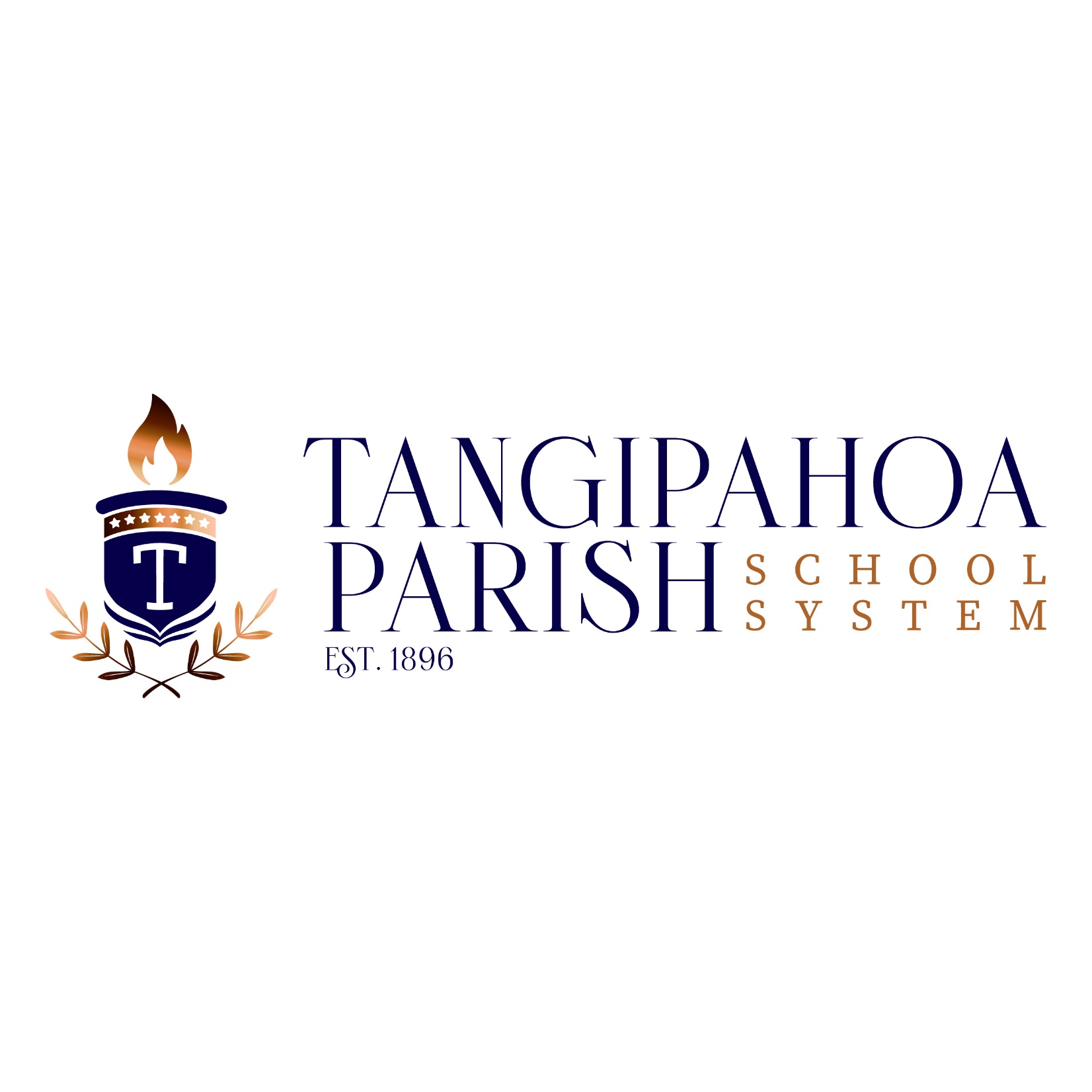 Amite Elementary Magnet SchoolPre K – 4th Grade
This schoolwide plan meets the requirements as outlined in the Every Student Succeeds Act (ESSA).School Amite Elementary Magnet SPS   43.1 ( Spring 2021)
Letter Grade FCheck all that apply (verify with principal):_____ CIR - Comprehensive Intervention Required  Schools that have been D- or F- rated for three consecutive years or two years for new schools
 Schools that have a graduation rate less than 67%__X__ UIR - Academic - Urgent Intervention Required for Academics:Schools earned a score for one or more student groups that is equivalent to an “f” for at least two years            _____Economically Disadvantaged            _____Hispanic/Latino            _____Black            _____White            __X__Students with Disabilities            _____English Learners            _____Two or more Races_____UIR - Discipline - Urgent Intervention Required for Discipline:The out-of-school suspension rate is two times the national average for the past three yearsFrequently Ordered Title I SuppliesPlace an “X” in the box to applicable areas.  Enter estimated costs. 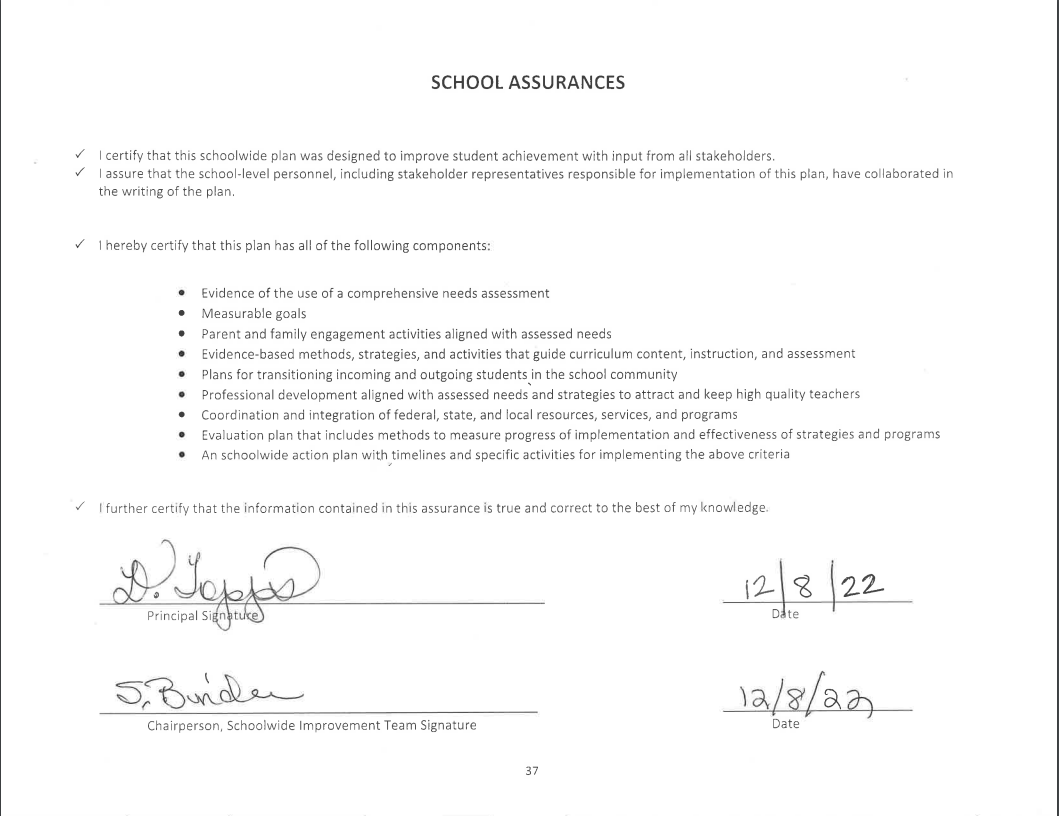 Item/s Needed All items purchased must be for student use to support Tier I core curriculum or Parent and Family Engagement ActivitiesParent and Family EngagementCore InstructionInterventionsSupport and Extended Learning/Other StrategiesProfessional DevelopmentEstimated CostPrinting Supplies: Paper, Colored Paper, Card Stock, Ink, Toner, Masters, StaplesXXX$5,000Copy Machine, Duplicator, PrinterXXX$5,500Service Contracts, Repair Cost, Rebuild KitsXXX$1,000Computer, Chrome Cart, Chromebooks, Tech Tubs, Smartboard/Boxlight, Ipads/Cases, Projector, Document Camera, BulbsXXX$10,000Mice, Headphone, Keyboard, Earbuds, USB Cord, Cat Cable, Adaptors X$1,000Laminator, Laminating FilmX$2,000Poster Maker, Paper for Poster Maker, inkX$1,500Communication Folders, PlannersXX$2,000Accelerated Reader (AR) LicensesX$5,300LEAP 2025 Test Prep Materials, ACT Prep Materials$0Must be used by STUDENTSBinders, Manila Folders, Folders, Pocket Folders, Loose Leaf Paper, Tab Dividers, Page Protectors, Primary Writing PaperX$1,000Must be used by STUDENTSGeneral Supplies: Pens (under $1 per pen), Colored Pens, Pencils, Colored Pencils, Markers, Colored Markers, Highlighters, Crayons, Paperclips, Stapler, Staples, Tape, Scissors, White-Out, Post-it-Notes, Chart Paper, Sentence Strips, Bulletin Board Paper, Bulletin Board Boarder, Glue, Glue Sticks, Poster Boards, Tri-Fold Presentation Boards, Index Cardsx$3,500Must be used by STUDENTSDry Erase Supplies: Boards, Erasers, Cleaner, Markers, Easels x$1,000Science Materials: PHD Refill Kits, Books from PHD Supplemental List, Open SciEd Materials, Other Tier I Science Materialsx$4,000Math Materials: Ruler, Protractor, Set Squares, Compass, Graph Paper, Calculators, Math Center Materials, Math Manipulatives, Measuring Items, Other Tier I Math Materialsx$2,000ELA Materials: supplemental books, supplemental/refill materials, notebooks, sentence strips, sticky flags, pocket charts, composition notebooksx$1,000Social Studies Materials: Globes, Mapsx$1,300  Family and Stakeholder EngagementThe SWP/SIP should be developed with the involvement of parents and other members of the community to be served, as well as individuals who will carry out the plan, including teachers, principals, other school leaders, paraprofessionals, and, if appropriate, specialized instructional support personnel, and school staff. If the plan relates to a secondary school, students may be included and other individuals determined by the school.The SWP/SIP shall be available to the district, parents, and the public, and information contained in the plan shall be in an understandable and uniform format and, to the extent practicable, provided in a language that the parents can understand.Each school are required to meet ESSA requirements, including the development and implementation of a parent and family engagement policy that includes a school-parent compact outlining shared responsibility for high student academic achievement.Describe how the school prepared a diverse group of families/parent leaders (including parents of English Learners and student with disabilities) to provide input on the development and evaluation of the schoolwide plan by offering or connecting families/parents to training on analyzing data or curriculum and assessments: End of the Year ELA and Math District Checkpoint performance band and sub-group data for all grades disseminated and displayed in a labeled pie chart and the identification of a strength and opportunity of growth modeled by Stakeholder meeting facilitator (Curriculum Facilitator). OnCourse Discipline data disseminated and presented in bar graphs, each bar graph explained in detail, and a model of identifying a strength and opportunity of growth modeled by Stakeholder meeting facilitator (Curriculum Facilitator). Parent Survey and Teacher/Staff Survey results analyzed and disseminated by ILT (Instructional Leadership Team) members and strengths and opportunities of growth presented to Stakeholders. Referred to 21-22 SWP and identified and presented goals reached. Instructional Support Coach modeled reviewing data in Comprehensive Needs Assessment (CNA) and rating effectiveness of 21-22 SWP. Stakeholders reviewed data and determined effectiveness into mixed groups assigned specific sections of the SWP. Groups presented their effectiveness ratings and discussed data used to determine effectiveness ratingsThe school website, newsletter, social media sites and daily broadcast serves as a link which provides parents an opportunity to give constructive feedback about the school.Provide examples of changes made to the schoolwide plan based on input from families/parents:AR (Accelerated Reader) and Amplify Reading/mCLASS for Interventions. Addition of school-wide Intervention time to be implemented during the 2022-2023 school year to Interventions for At-Risk Students section. SBLC meetings changed to SAT meetings (weekly).Describe how parents and community stakeholders are included as decision makers in a broad spectrum of school decisions:PTA Meetings  PFE Committee Meetings  SWP Committee MeetingsComprehensive Needs Assessment SurveyPBIS: Monthly meetings are held to discuss school-wide discipline goals, positive reinforcements, and community involvement. (Held monthly during the school year).SWP Meetings: Quarterly meetings are held to discuss programs, which will bring the community, school, and families together to help every student achieve their potential. Parents are directly involved in the decision making process by informing families of community programs for students such as mentoring, tutoring, and business partnerships (Held quarterly; August, October, January, March)Data Analysis Review: August 2022 presentation to parents and community. All stakeholders review the SWP prior to submission to supervisors.  Describe how the school communicates information to parents regarding the strategies and activities in the SWP, curriculum, assessments, student progress, etc.:Home Communication Folders: Used to inform parents of student’s progress within grade-level curriculum (graded assignments) and important school-wide information. Monthly Newsletters: Information is provided about classroom curriculum and important dates.Parent Family Engagement TV around campus: Used to communicate between school and the classroom stakeholders: parents, students, teachers, and community members.Agendas: All grade levels use agendas to communicate with parents about classwork, homework, and projected assignments for academic purposes.School Website: updated information is provided regarding events. Easy access to student progress center, school board website, teacher web pages are provided. School Broadcast: Video used to inform parents of student’s progress within grade-level curriculum (graded assignments) and important school-wide information. School Messenger: Robo-Call used to inform parents of student’s progress within grade-level curriculum (graded assignments) and important school-wide information. Different languages could be utilized to reach Hispanic parents if needed.Social Media: The school utilizes Instagram, Twitter, and Facebook as a means of communicating with parents. These social media accounts also allow for two way communication since parents and students are able to message each account accordingly.  PTA (Parent) Meetings (Monthly September 2022- April 2023)- general updates of how parents can support learning at home, analyzing school data, and volunteer opportunities Volunteers for school-sponsored curriculum-related events (Family Learning Night)  IEP Meetings Teacher/Parent ConferencesMeet and GreetParent NightStakeholders meetings Translation Services:Schools should ensure that all staff communicate with LEP families in a language they can understand and notify LEP families of any program, service, or activity communicated to English-speaking families, to the extent practicable.                     (Title VI of the Civil Rights Act of 1964)Parents in need of translation services to discuss student progress, assessment results, student concerns, etc. will contact the school and a conference with a translator arranged. Translator APP will be utilizedDescribe specific evidenced based strategies/activities to assist parents and families by offering or connecting families/parents to training on analyzing data or curriculum and assessments. For example, include activities that provide information on state academic standards, state and local assessments, and how to monitor a child’s progress.  Also, describe activities that provide materials and training to help parents work with their children to improve academic achievement. Describe specific evidenced based strategies/activities to assist parents and families by offering or connecting families/parents to training on analyzing data or curriculum and assessments. For example, include activities that provide information on state academic standards, state and local assessments, and how to monitor a child’s progress.  Also, describe activities that provide materials and training to help parents work with their children to improve academic achievement. Describe specific evidenced based strategies/activities to assist parents and families by offering or connecting families/parents to training on analyzing data or curriculum and assessments. For example, include activities that provide information on state academic standards, state and local assessments, and how to monitor a child’s progress.  Also, describe activities that provide materials and training to help parents work with their children to improve academic achievement. Describe specific evidenced based strategies/activities to assist parents and families by offering or connecting families/parents to training on analyzing data or curriculum and assessments. For example, include activities that provide information on state academic standards, state and local assessments, and how to monitor a child’s progress.  Also, describe activities that provide materials and training to help parents work with their children to improve academic achievement. Describe specific evidenced based strategies/activities to assist parents and families by offering or connecting families/parents to training on analyzing data or curriculum and assessments. For example, include activities that provide information on state academic standards, state and local assessments, and how to monitor a child’s progress.  Also, describe activities that provide materials and training to help parents work with their children to improve academic achievement. PARENT/FAMILY ENGAGEMENT ACTIVITITYSWP GOAL(S) ADDRESSEDBUDGET (S) USED TOSUPPORT ACTIVITY (must be reflected in the budget in the Consolidation Application):ITEMS TO BE PURCHASED TO SUPPORT ACTIVITYEFFECTIVENESSParent Family Engagement Activity 1 and 2:Meet and Greet: This is an opportunity for parents and students to meet their child’s teacher for the 2022-23 school year. Parents will be instructed on how to access instructional resources, teacher expectations for student performance within the grade-level curriculum, positive discipline, and homework procedures. This event will be held Monday, August 10, 2022. 4:00-5:30  Open House: This is an opportunity for parents and students to meet their child’s teacher for the 2022-23 school year. Parents will be instructed on how to access instructional resources, teacher expectations for student performance within the grade-level curriculum, positive discipline, and homework procedures. This event will be held Thursday, September 12, 2022 from 5:00 -6:30SWP Goal (s):1,2,3,4,5,6,7Budget Decisions/Coordination:Title ITitle IITitle IIITitle IVLA4IDEAHomelessGeneral FundPerkinsOtherItems Needed:ComputersSmartboardsInkWorking microphonePaperRefreshmentsDecorationsDoor PrizesEstimated Cost: $500Effectiveness Measure:Exit TicketsSign-in SheetsAgendasPanorama DataEvidence-based Practice: (provide link(s) for the research used to support this strategy, e.g. IES Practice Guide/What Works Clearinghouse):https://files.eric.ed.gov/fulltext/EJ1156936.pdfSWP Goal (s):1,2,3,4,5,6,7Budget Decisions/Coordination:Title ITitle IITitle IIITitle IVLA4IDEAHomelessGeneral FundPerkinsOtherItems Needed:ComputersSmartboardsInkWorking microphonePaperRefreshmentsDecorationsDoor PrizesEstimated Cost: $500Evaluation / Effectiveness Results (guide revision to the SWP):Parent Family Engagement Activity 3, 4, and 5:Book Fair: (Fall 2022) (Parents will be able to visit in person or online to purchase what we will have to offer for this school year’s book fair).This event will be held Thursday, September 12, 2022 from 5:00-6:15 Parent Conferences:  During district PD days, parents are invited and encouraged to attend meetings to address curriculum concerns, grade concerns, and/or discuss student strengths or weaknesses. Discuss strategies to help students improve academically. This event will be held throughout the year. PTO: During the school year, a parent involvement committee will be implemented. Monthly meetings are held to discuss programs, which will bring the community, school, and families together to help every student achieve their potential. Parents are directly involved in the decision making process by informing families of community programs for students such as mentoring, tutoring, and business partnerships. These meetings are held monthly.SWP Goal (s):1,2,3,4,5,6,7Budget Decisions/Coordination:Title ITitle IITitle IIITitle IVLA4IDEAHomelessGeneral FundPerkinsOtherItems Needed:ComputersSmartboardsInkWorking microphonePaperEstimated Cost: $1,000Effectiveness Measure:Exit TicketsSign-in SheetsAgendasPanorama DataNumber of viewers Amount Purchased from Book fairPBIS DataParent SurveysEvidence-based Practice: (provide link(s) for the research used to support this strategy, e.g. IES Practice Guide/What Works Clearinghouse):https://files.eric.ed.gov/fulltext/EJ1156936.pdf SWP Goal (s):1,2,3,4,5,6,7Budget Decisions/Coordination:Title ITitle IITitle IIITitle IVLA4IDEAHomelessGeneral FundPerkinsOtherItems Needed:ComputersSmartboardsInkWorking microphonePaperEstimated Cost: $1,000Evaluation / Effectiveness Results (guide revision to the SWP):Parent/Family Engagement Activity: 6Math and Literacy Night is held to educate parents and families to better understand curriculum through engaging learning opportunities. Examples of opportunities include writing, phonics, fluency, and math strategies. Parents engage in learning experiences that connect directly to standards and classroom curriculum. Community leaders and Title 1 Resource Personnel will be invited to attend and assist in educating parents on resources available.SWP Goal (s):1,2,3,4,5,6,7Budget Decision /Coordination:Title ITitle IITitle IIITitle IVLA4IDEAHomelessGeneral FundPerkinsOtherItems Needed:RefreshmentsPlatesNapkinsDecorationsCertificatesAwardsEstimated Cost:$1,500Effectiveness Measure:Pictures and head count of student and parent participationSign-In SheetEvidence-based Practice: (provide link(s) for the research used to support this strategy, e.g. IES Practice Guide/What Works Clearinghouse):https://files.eric.ed.gov/fulltext/EJ1156936.pdfSWP Goal (s):1,2,3,4,5,6,7Budget Decision /Coordination:Title ITitle IITitle IIITitle IVLA4IDEAHomelessGeneral FundPerkinsOtherItems Needed:RefreshmentsPlatesNapkinsDecorationsCertificatesAwardsEstimated Cost:$1,500Evaluation / Effectiveness Results (guide revision to the SWP):Parent/Family Engagement Activity: 7Testing Informational Meetings: This is an opportunity for parents and students to view and discuss previous state standardized test scores and receive resources for families to be successful when it comes to state testing. The event will be held twice in January 2023. One meeting is held in the evening and the other during the school day.Budget Decision /Coordination :Title ITitle IITitle IIITitle IVLA4IDEAHomelessGeneral FundPerkinsOtherItems Needed:Copy paper, pens, pencils, copy ink, toner, colored paper, markers, dry erase markers, dry erase boards, board cleaner, paper clips, tape, staples, post it notesEstimated Cost: $100Effectiveness Measure: Sign in sheets, agenda, surveys, ticket out the door, reports, pictures, advertisementsEvidence-based Practice: (provide link(s) for the research used to support this strategy, e.g. IES Practice Guide/What Works Clearinghouse):https://files.eric.ed.gov/fulltext/EJ1156936.pdfBudget Decision /Coordination :Title ITitle IITitle IIITitle IVLA4IDEAHomelessGeneral FundPerkinsOtherItems Needed:Copy paper, pens, pencils, copy ink, toner, colored paper, markers, dry erase markers, dry erase boards, board cleaner, paper clips, tape, staples, post it notesEstimated Cost: $100Evaluation / Effectiveness Results (guide revision to the SWP): COMPREHENSIVE NEEDS ASSESSMENTTo ensure the schoolwide plan best serves the needs of all students, especially high need students who are failing, or are at-risk of failing, the school must conduct a comprehensive needs assessment.  The results of data analysis must guide strategies to improve academic performance and close achievement gaps. Provide outcomes of the school’s comprehensive needs assessment, as well as a description of the data sources used in the process. Finding should include detailed analysis of all student subgroups; an examination of student, teacher, school, and community strengths and needs; a summary of priorities that will be addressed in the schoolwide plan.andUse the Comprehensive Needs Assessment to develop a comprehensive plan for the entire school. Take into account information on the academic achievement of children in relation to the challenging State academic standards, particularly the needs of those children who are failing, or are at-risk of failing, to meet the challenging State academic standards and any other factors as determined by the school and District. COMPREHENSIVE NEEDS ASSESSMENTTo ensure the schoolwide plan best serves the needs of all students, especially high need students who are failing, or are at-risk of failing, the school must conduct a comprehensive needs assessment.  The results of data analysis must guide strategies to improve academic performance and close achievement gaps. Provide outcomes of the school’s comprehensive needs assessment, as well as a description of the data sources used in the process. Finding should include detailed analysis of all student subgroups; an examination of student, teacher, school, and community strengths and needs; a summary of priorities that will be addressed in the schoolwide plan.andUse the Comprehensive Needs Assessment to develop a comprehensive plan for the entire school. Take into account information on the academic achievement of children in relation to the challenging State academic standards, particularly the needs of those children who are failing, or are at-risk of failing, to meet the challenging State academic standards and any other factors as determined by the school and District.OVERALL STRENGTHS Listed IN CNAOVERALL WEAKNESSES LISTED in CNAKindergarten showed the highest percentage of students scoring at or above the District Average on the end of the year ELA Benchmark assessment.Behavior problems interfere with class instruction.Kindergarten showed the highest percentage of students scoring at or above the District Average on the end of the year Math Benchmark assessment.Consistency among faculty and administration is needed when it comes to the implementation of discipline procedures.70 – 75% of students in grades Pre-k-4 showed progress on the EOY Benchmark assessment in both ELA and MathAccording to the discipline from the Principal’s profile, 95% of students written up were economically disadvantaged students and or black males.After comparing the curriculum implementation scale to our Tier 1 curriculum, we found that all teachers were implementing and using Tier 1activities and materials during instruction.PBIS and the reward system needs revision to ensure that the committee meets at least once a month to discuss discipline, rewards, fundraisers, and teacher compliance.LEAP 2025 four-point gain in overall scores in Math and ELA for 3rd and 4th grade.3rd and 4th grade students performed significantly below other 3rd and 4th grade students in the district on the social studies LEAP test.78% of 2nd graders scored Mastery or Advanced on LEAP 2025 in ELA.A Tier 1 social studies and science curriculum is needed to ensure that students in grades K-4 show improvement on the LEAP test. ELA and Math were a Level 2 on the LDOE Curriculum Implementation49% of our students in grades Pre-K – 4 were chronically absent this school year.There was an 80% decrease in referrals in 2021 – 2022 school year compared to 2020 – 2021 school year.28% of students scored Mastery or Advanced on LEAP 2025 in ELA.92% of students in grades 3-5 feel as if they have a teacher or other adult from school who they can count on to help them, no matter what.20% of students scored Mastery or Advanced on LEAP 2025 in Math.NARRATIVE SUMMARY OF COMPREHENSIVE NEEDS ASSESSMENT FINDINGSSummarize the results and conclusions from the comprehensive needs assessment, including the school-level results for applicable data points listed under critical goals in Believe to Achieve: Educational Priorities, e.g. percentage of students on or above grade level in literacy by subgroup.NARRATIVE SUMMARY OF COMPREHENSIVE NEEDS ASSESSMENT FINDINGSSummarize the results and conclusions from the comprehensive needs assessment, including the school-level results for applicable data points listed under critical goals in Believe to Achieve: Educational Priorities, e.g. percentage of students on or above grade level in literacy by subgroup.Narrative Summary from Comprehensive Needs Assessment: Amite Elementary Magnet School serves 438 students in grades Pre-kindergarten through fourth grade with 93.6% Economically Disadvantaged students. Amite Elementary school has an SPS score of 43.1 however due to the impact of COVID-19, school and district report cards have not been updated since 2018-2019. Students in Pre-K scored 56% and above on ELA & Math EOY Assessment. Students in Kindergarten showed the highest percentage of students scoring at or above the District Average on the EOY ELA & Math Benchmark Assessments. Students in 1st-2nd grades scored 36.8% or above on the EOY ELA & Math Benchmark Assessments. LEAP 2025 shows a 4-point gain in overall scores in Math and ELA for 3rd & 4th grades. The ELA and math LDOE Curriculum Implementation Scale scores were 2. Additionally, science was a level 2 and social studies was a level 1 on the LDOE Curriculum Implementation Scale. A focus on bridging the gaps between proficiency in core subject areas from the primary grades to the LEAP grades is a critical next step toward academic improvement. PBIS Data and survey results indicate a positive learning environment and climate. Strengths include 90% of students with zero out of school suspension and 84% of families responded favorably to their child having a positive perception of the amount of academic and social support that they provide their child with outside of school. Increasing parent family involvement at Amite Elementary Magnet School is a priority, as 48% of families responded favorably to how well the activities offered at your child's school match his/her interests.  Narrative Summary from Comprehensive Needs Assessment: Amite Elementary Magnet School serves 438 students in grades Pre-kindergarten through fourth grade with 93.6% Economically Disadvantaged students. Amite Elementary school has an SPS score of 43.1 however due to the impact of COVID-19, school and district report cards have not been updated since 2018-2019. Students in Pre-K scored 56% and above on ELA & Math EOY Assessment. Students in Kindergarten showed the highest percentage of students scoring at or above the District Average on the EOY ELA & Math Benchmark Assessments. Students in 1st-2nd grades scored 36.8% or above on the EOY ELA & Math Benchmark Assessments. LEAP 2025 shows a 4-point gain in overall scores in Math and ELA for 3rd & 4th grades. The ELA and math LDOE Curriculum Implementation Scale scores were 2. Additionally, science was a level 2 and social studies was a level 1 on the LDOE Curriculum Implementation Scale. A focus on bridging the gaps between proficiency in core subject areas from the primary grades to the LEAP grades is a critical next step toward academic improvement. PBIS Data and survey results indicate a positive learning environment and climate. Strengths include 90% of students with zero out of school suspension and 84% of families responded favorably to their child having a positive perception of the amount of academic and social support that they provide their child with outside of school. Increasing parent family involvement at Amite Elementary Magnet School is a priority, as 48% of families responded favorably to how well the activities offered at your child's school match his/her interests.  PRIORITIES IDENTIFIED IN THE COMPREHENSIVE NEEDS ASSESSMENT RESULTS
PRIORITIES IDENTIFIED IN THE COMPREHENSIVE NEEDS ASSESSMENT RESULTS
Meet as a leadership team to create a long-range plan for the first semester of collaborations centered on teaching students how to respect one another. Also at this time the leadership team will discuss what this will look and sound like and the materials needed to address this need. Teacher leaders will present a quick model of what each collaboration will look like a week before the scheduled collaboration to get the leadership team members input. Leadership team members will begin observing teacher to teacher, teacher to student, and student-to-student interactions to see if the plan is working then make changes accordingly. Survey teachers and students a few months after teaching these positive behaviors to see if their attitude and level of respect for one another has changed and if not, what can be changed or tweaked to help them achieve their goal (Treating one another with respect.)Meet as a leadership team to create a long-range plan for the first semester of collaborations centered on teaching students how to respect one another. Also at this time the leadership team will discuss what this will look and sound like and the materials needed to address this need. Teacher leaders will present a quick model of what each collaboration will look like a week before the scheduled collaboration to get the leadership team members input. Leadership team members will begin observing teacher to teacher, teacher to student, and student-to-student interactions to see if the plan is working then make changes accordingly. Survey teachers and students a few months after teaching these positive behaviors to see if their attitude and level of respect for one another has changed and if not, what can be changed or tweaked to help them achieve their goal (Treating one another with respect.)Review discipline data from last school year to determine what teachers and or students may need support at the start of the school year. Prepare a presentation to discuss school wide rules and procedures, major and minor behaviors and referrals that can be presented to faculty and staff at the beginning of the school year. Continue to review discipline data periodically and make changes as needed. Survey faculty and staff later in the school year to determine if they think faculty and staff have become more consistent with the implementation of discipline procedures and if not reconvene with the leadership team to discuss what changes MUST take place to meet this goal. Revise our PBIS Team, reward system, how we view data and how often we meet to review data.Review discipline data from last school year to determine what teachers and or students may need support at the start of the school year. Prepare a presentation to discuss school wide rules and procedures, major and minor behaviors and referrals that can be presented to faculty and staff at the beginning of the school year. Continue to review discipline data periodically and make changes as needed. Survey faculty and staff later in the school year to determine if they think faculty and staff have become more consistent with the implementation of discipline procedures and if not reconvene with the leadership team to discuss what changes MUST take place to meet this goal. Revise our PBIS Team, reward system, how we view data and how often we meet to review data.Meet with the leadership team to discuss dates for when Parent and family engagement activities will take place throughout the 2022 -2023 school year. Create a plan for how we will keep parents informed about their child’s learning and progress. Survey parents during Parent and family engagement activities to see if their opinions about keeping them informed of their child’s progress and success has changed and if not there will be a parent suggestion box available for parents to leave their concerns and or suggestions for improvement. These responses will be read during faculty meetings and discussed in leadership and collaboration meetings when needed. Meet with the leadership team to discuss dates for when Parent and family engagement activities will take place throughout the 2022 -2023 school year. Create a plan for how we will keep parents informed about their child’s learning and progress. Survey parents during Parent and family engagement activities to see if their opinions about keeping them informed of their child’s progress and success has changed and if not there will be a parent suggestion box available for parents to leave their concerns and or suggestions for improvement. These responses will be read during faculty meetings and discussed in leadership and collaboration meetings when needed. Increase effective implementation of science and social studies curriculum.Increase effective implementation of science and social studies curriculum.Increase the student achievement from 56% to at least 66% of Pre K and K students scoring proficient or above on ELA EOY District Checkpoint and 65% to 75% on Math. Increase the student achievement from 56% to at least 66% of Pre K and K students scoring proficient or above on ELA EOY District Checkpoint and 65% to 75% on Math. Increase the student achievement from 36.8% to at least 46.8% of first and second grade students scoring proficient or above on ELA EOY District CheckpointIncrease the student achievement from 36.8% to at least 46.8% of first and second grade students scoring proficient or above on ELA EOY District CheckpointIncrease the student achievement from 24% to at least 34% of African American students scoring proficient or above on Math and ELA EOY District Checkpoint.Increase the student achievement from 24% to at least 34% of African American students scoring proficient or above on Math and ELA EOY District Checkpoint.DATA SOURCES-  List all Data sources analyzed in the Comprehensive Needs Assessment (see instructions in Title I Crate Section 2):Data collected and analyzed from multiple sources including LEAP 2025, District Benchmark, Classroom/Student Work, LADOE School Report Card, LEAP 360, Benchmark Assessments for K-2, TS Gold for Pre-K, Formative Assessments, Report card grades, Panorama Surveys, AR and STAR. Positive Behavior Intervention Support (PBIS) Program, PBIS Digital Rewards Data, OnCourse Discipline Data Reports, LADOE Report Card, Attendance and Suspension Reports. The LDOE Curriculum Implementation Scale was used to evaluate the implementation of curriculum per core subject area at each grade level.DATA SOURCES-  List all Data sources analyzed in the Comprehensive Needs Assessment (see instructions in Title I Crate Section 2):Data collected and analyzed from multiple sources including LEAP 2025, District Benchmark, Classroom/Student Work, LADOE School Report Card, LEAP 360, Benchmark Assessments for K-2, TS Gold for Pre-K, Formative Assessments, Report card grades, Panorama Surveys, AR and STAR. Positive Behavior Intervention Support (PBIS) Program, PBIS Digital Rewards Data, OnCourse Discipline Data Reports, LADOE Report Card, Attendance and Suspension Reports. The LDOE Curriculum Implementation Scale was used to evaluate the implementation of curriculum per core subject area at each grade level.SCHOOLWIDE PLAN GOALSGoals - Specific, Measurable, Achievable, Results-focused, and Time-boundAcademic Goals Aligned to the Most Current School Data AnalysisMust Include Subgroup (s) Goal (s)Aligned to District GoalsSCHOOLWIDE PLAN GOALSGoals - Specific, Measurable, Achievable, Results-focused, and Time-boundAcademic Goals Aligned to the Most Current School Data AnalysisMust Include Subgroup (s) Goal (s)Aligned to District GoalsPBIS committee will meet once a month to discuss discipline, rewards, fundraisers, and teacher compliance. By the end of 2023, AEMS will show 7% decrease in referrals in each grade level. PBIS committee will meet once a month to discuss discipline, rewards, fundraisers, and teacher compliance. By the end of 2023, AEMS will show 7% decrease in referrals in each grade level. In the area of ELA, the percentage of students in grades K-3 (general education and students with disabilities), who take the ELA end of the year district benchmark assessment will score no more than 10% below the district average through the use of Tier 1 curriculum material.  In the area of ELA, the percentage of students in grades K-3 (general education and students with disabilities), who take the ELA end of the year district benchmark assessment will score no more than 10% below the district average through the use of Tier 1 curriculum material.  In the area of Math, the percentage of students in grades K-3 (general education and students with disabilities), who take the Math end of the year district benchmark assessment will score no more than 10% below the district average through the use of Tier 1 curriculum material.  In the area of Math, the percentage of students in grades K-3 (general education and students with disabilities), who take the Math end of the year district benchmark assessment will score no more than 10% below the district average through the use of Tier 1 curriculum material.  In the area of ELA, 50% of students (general education and students with disabilities), in 4th grade will meet their expected growth target on the Spring 2023 LEAP Test through the use of Tier 1 curriculum material. In the area of ELA, 50% of students (general education and students with disabilities), in 4th grade will meet their expected growth target on the Spring 2023 LEAP Test through the use of Tier 1 curriculum material.  In the area of Math, 50% of students (general education and students with disabilities), in 4th grade will meet their expected growth target on the Spring 2023 LEAP Test through the use of Tier 1 curriculum material.  In the area of Math, 50% of students (general education and students with disabilities), in 4th grade will meet their expected growth target on the Spring 2023 LEAP Test through the use of Tier 1 curriculum material. In the areas of Science and Social Studies, 30% of students (general education and students with disabilities), in grades 3-4 will score basic or above on the Spring 2023 LEAP Test through the use of Tier 1 curriculum material.In the areas of Science and Social Studies, 30% of students (general education and students with disabilities), in grades 3-4 will score basic or above on the Spring 2023 LEAP Test through the use of Tier 1 curriculum material.The implementation of SEL will decrease the number of classroom referrals by 10 from 28 to 18 by the end of the 2022-2023 school year.The implementation of SEL will decrease the number of classroom referrals by 10 from 28 to 18 by the end of the 2022-2023 school year.Increase the number of students missing fewer than 15 days from 62% to 65% by 2022-2023 school year, based on the student’s information system.Increase the number of students missing fewer than 15 days from 62% to 65% by 2022-2023 school year, based on the student’s information system.Increase the student achievement for 25% to at least 50% of Hispanic students scoring Proficient or Above on ELA EOY Checkpoint by the end of the year 2022-2023 according to the EOY Checkpoints.Increase the student achievement for 25% to at least 50% of Hispanic students scoring Proficient or Above on ELA EOY Checkpoint by the end of the year 2022-2023 according to the EOY Checkpoints. STRATEGIES FOR IMPROVEMENTProvide a description of schoolwide strategies that the school is implementing to:Use methods and instructional strategies that strengthen the academic program in the schoolIncrease the amount and quality of learning timeHelp provide an enriched and accelerated curriculum, which may include programs, activities and courses necessary to provide a well-rounded educationInclude interventions and strategies to increase student achievement in underperforming subgroups.  Be sure to address all four strategies and identify the Believe to Achieve: Educational Priorities the school will target.BELIEVE TO ACHIEVE:  EDUCATIONAL PRIORITIESA school implementing a schoolwide model should align schoolwide plan strategies to Believe to Achieve: Educational Priorities, analyzing school-level data in comparison to state-level data to drive the process and track performance.  The educational priorities include the following:Ensure every student is on track to a professional career, college degree, or service.Remove barriers and create equitable, inclusive learning experiences for all children.Provide the highest quality teaching and learning environmentDevelop and retain a diverse, highly effective educator workforce.Cultivate high-impact systems, structures, and partnerships. STRATEGIES FOR IMPROVEMENTProvide a description of schoolwide strategies that the school is implementing to:Use methods and instructional strategies that strengthen the academic program in the schoolIncrease the amount and quality of learning timeHelp provide an enriched and accelerated curriculum, which may include programs, activities and courses necessary to provide a well-rounded educationInclude interventions and strategies to increase student achievement in underperforming subgroups.  Be sure to address all four strategies and identify the Believe to Achieve: Educational Priorities the school will target.BELIEVE TO ACHIEVE:  EDUCATIONAL PRIORITIESA school implementing a schoolwide model should align schoolwide plan strategies to Believe to Achieve: Educational Priorities, analyzing school-level data in comparison to state-level data to drive the process and track performance.  The educational priorities include the following:Ensure every student is on track to a professional career, college degree, or service.Remove barriers and create equitable, inclusive learning experiences for all children.Provide the highest quality teaching and learning environmentDevelop and retain a diverse, highly effective educator workforce.Cultivate high-impact systems, structures, and partnerships. STRATEGIES FOR IMPROVEMENTProvide a description of schoolwide strategies that the school is implementing to:Use methods and instructional strategies that strengthen the academic program in the schoolIncrease the amount and quality of learning timeHelp provide an enriched and accelerated curriculum, which may include programs, activities and courses necessary to provide a well-rounded educationInclude interventions and strategies to increase student achievement in underperforming subgroups.  Be sure to address all four strategies and identify the Believe to Achieve: Educational Priorities the school will target.BELIEVE TO ACHIEVE:  EDUCATIONAL PRIORITIESA school implementing a schoolwide model should align schoolwide plan strategies to Believe to Achieve: Educational Priorities, analyzing school-level data in comparison to state-level data to drive the process and track performance.  The educational priorities include the following:Ensure every student is on track to a professional career, college degree, or service.Remove barriers and create equitable, inclusive learning experiences for all children.Provide the highest quality teaching and learning environmentDevelop and retain a diverse, highly effective educator workforce.Cultivate high-impact systems, structures, and partnerships. STRATEGIES FOR IMPROVEMENTProvide a description of schoolwide strategies that the school is implementing to:Use methods and instructional strategies that strengthen the academic program in the schoolIncrease the amount and quality of learning timeHelp provide an enriched and accelerated curriculum, which may include programs, activities and courses necessary to provide a well-rounded educationInclude interventions and strategies to increase student achievement in underperforming subgroups.  Be sure to address all four strategies and identify the Believe to Achieve: Educational Priorities the school will target.BELIEVE TO ACHIEVE:  EDUCATIONAL PRIORITIESA school implementing a schoolwide model should align schoolwide plan strategies to Believe to Achieve: Educational Priorities, analyzing school-level data in comparison to state-level data to drive the process and track performance.  The educational priorities include the following:Ensure every student is on track to a professional career, college degree, or service.Remove barriers and create equitable, inclusive learning experiences for all children.Provide the highest quality teaching and learning environmentDevelop and retain a diverse, highly effective educator workforce.Cultivate high-impact systems, structures, and partnerships. STRATEGIES FOR IMPROVEMENTProvide a description of schoolwide strategies that the school is implementing to:Use methods and instructional strategies that strengthen the academic program in the schoolIncrease the amount and quality of learning timeHelp provide an enriched and accelerated curriculum, which may include programs, activities and courses necessary to provide a well-rounded educationInclude interventions and strategies to increase student achievement in underperforming subgroups.  Be sure to address all four strategies and identify the Believe to Achieve: Educational Priorities the school will target.BELIEVE TO ACHIEVE:  EDUCATIONAL PRIORITIESA school implementing a schoolwide model should align schoolwide plan strategies to Believe to Achieve: Educational Priorities, analyzing school-level data in comparison to state-level data to drive the process and track performance.  The educational priorities include the following:Ensure every student is on track to a professional career, college degree, or service.Remove barriers and create equitable, inclusive learning experiences for all children.Provide the highest quality teaching and learning environmentDevelop and retain a diverse, highly effective educator workforce.Cultivate high-impact systems, structures, and partnerships. STRATEGIES FOR IMPROVEMENTProvide a description of schoolwide strategies that the school is implementing to:Use methods and instructional strategies that strengthen the academic program in the schoolIncrease the amount and quality of learning timeHelp provide an enriched and accelerated curriculum, which may include programs, activities and courses necessary to provide a well-rounded educationInclude interventions and strategies to increase student achievement in underperforming subgroups.  Be sure to address all four strategies and identify the Believe to Achieve: Educational Priorities the school will target.BELIEVE TO ACHIEVE:  EDUCATIONAL PRIORITIESA school implementing a schoolwide model should align schoolwide plan strategies to Believe to Achieve: Educational Priorities, analyzing school-level data in comparison to state-level data to drive the process and track performance.  The educational priorities include the following:Ensure every student is on track to a professional career, college degree, or service.Remove barriers and create equitable, inclusive learning experiences for all children.Provide the highest quality teaching and learning environmentDevelop and retain a diverse, highly effective educator workforce.Cultivate high-impact systems, structures, and partnerships.Core InstructionCore InstructionCore InstructionCore InstructionCore InstructionCore InstructionSCHOOLWIDE PLAN STRATEGYTARGETED EDUCATIONAL PRIORITY ADDRESSEDSWP GOAL(S) ADDRESSEDBUDGET(S) USED TO SUPPORT ACTIVITY ITEMS TO BE PURCHASED TO SUPPORT ACTIVITY:EFFECTIVENESSRigorous, Standards-Based Curriculum:Tier I Curriculum-district level resources and strategies along with scope and sequence to ensure alignment in all classrooms. Pre K – 4 ELA curriculum based on Guidebook, Wit & Wisdom, CKLA series which provides a variety of engaging literature and multiple opportunities for writing & examining art. Eureka Math-strategies used to help make math concepts more concrete to support student understanding at a deeper level Boost, MindPlay, Epic, Teach Your Monster to Read, Prodigy, Zearn, Amplify, mCLASS and Type Agent computer-based programs are used to allow students the ability to work on their independent level and earn points for mastery. PhD Science will be utilized to plan rigorous and engaging lessons for students. Social Studies Scope & Sequence lessons, True Flix, ReadWorks Curriculum Facilitator to provide professional development for teachers needing guidance and help with the new Tier 1 curriculum in Science, Social Studies, Math and ELA.Unique Learning will be utilized for Sped students with learning need to master their state’s extended standards.ED Priority(s):1,2,3,4,5SWP Goal(s):1,2,3,4,5,6,7Budget Decisions/Coordination:Title ITitle IITitle IIITitle IVLA4IDEAHomelessGeneral FundPerkinsOtherItems Needed:●Maintenance for copier $6000 ●AR (Renaissance Place -$5000)●Stipends for Teachers and or paras $25 and hour●Tier 1 curriculum, Eureka Math, Wit and Wisdom, CKLA, Guide Books, Scope and Sequence for Science and Social Studies, Zearn, System 44, Read 180, Unique Learning, Art, P.E., Interventions, materials if needed such as Card stockPaperindex cardsMaps and globesglue sticksSticky notesSticky flagschart papernotebookspencilsmarkerscrayonsindividual white boardsheadphonesdry erase markers, erasersHighlighterssheet protectorstapecolor pencilsChalkClipboardsPrimary Ruled paperJournalsStandard Pocket ChartStapler/StaplesSharpiesCopy PaperStop WatchSmartboardsLaminating FilmElectric pencil sharpenersQ-Ball Throwable Microphone for class discussions $199 eachChrome booksIPADS/CartEarphones/ear budsEstimated Cost: $30,000Effectiveness Measure:Sign in sheets, agenda, surveys, ticket out the door, reports Evidence-based Practice: (provide link(s) for the research used to support this strategy, e.g. IES Practice Guide/What Works Clearinghouse):https://us.sagepub.com/sites/default/files/upm-assets/16416 book item 16416.pdfhttps://www.rand.org/content/dam/rand/pubs/research reports/RR1700/RR1773/RAND RR1773.pdfhttps://www.coreknowledge.org/wp-content/uploads/2017/01 CKLA-Research-Overview-2016.pdfhttps://mindplay.com/wp-content/uploads/2019/07/MindPlay Virtual Reading-Coach-Does-It-Afect.pdf https://amplify.com/wp-content/uploads/2019/12/Burst Reading-Assessment-Now-mCLASS-Intervention-Technical-Manual-1.pdfEvidence-based Practice: (provide link(s) for the research used to support this strategy, e.g. IES Practice Guide/What Works Clearinghouse):https://us.sagepub.com/sites/default/files/upm-assets/16416 book item 16416.pdfhttps://www.rand.org/content/dam/rand/pubs/research reports/RR1700/RR1773/RAND RR1773.pdfhttps://www.coreknowledge.org/wp-content/uploads/2017/01 CKLA-Research-Overview-2016.pdfhttps://mindplay.com/wp-content/uploads/2019/07/MindPlay Virtual Reading-Coach-Does-It-Afect.pdf https://amplify.com/wp-content/uploads/2019/12/Burst Reading-Assessment-Now-mCLASS-Intervention-Technical-Manual-1.pdfSWP Goal(s):1,2,3,4,5,6,7Budget Decisions/Coordination:Title ITitle IITitle IIITitle IVLA4IDEAHomelessGeneral FundPerkinsOtherItems Needed:●Maintenance for copier $6000 ●AR (Renaissance Place -$5000)●Stipends for Teachers and or paras $25 and hour●Tier 1 curriculum, Eureka Math, Wit and Wisdom, CKLA, Guide Books, Scope and Sequence for Science and Social Studies, Zearn, System 44, Read 180, Unique Learning, Art, P.E., Interventions, materials if needed such as Card stockPaperindex cardsMaps and globesglue sticksSticky notesSticky flagschart papernotebookspencilsmarkerscrayonsindividual white boardsheadphonesdry erase markers, erasersHighlighterssheet protectorstapecolor pencilsChalkClipboardsPrimary Ruled paperJournalsStandard Pocket ChartStapler/StaplesSharpiesCopy PaperStop WatchSmartboardsLaminating FilmElectric pencil sharpenersQ-Ball Throwable Microphone for class discussions $199 eachChrome booksIPADS/CartEarphones/ear budsEstimated Cost: $30,000Evaluation / Effectiveness Results (guide revision to the SWP):Use of Academic Assessments to Improve Instruction:K-2 DIBELs - assessments given three times a year. Results are used to determine student needs to drive instruction. Results are also used to form intervention groups.  Diagnostic Assessment- This assessment is given in August to determine which standards have been mastered the previous year along with a clear focus of the needs of the students.  Benchmark Assessments- These assessments are given to analyze and guide instruction.Unit Assessments- These assessments are given with each Math Unit to determine student growth.  PBAs and Selection Assessments- These assessments are given to determine skills the students retained. 1st  - 4th will use STAR to measure their comprehension PRE-K students will use the GOLD assessment to measure their goalsSRI will be used to check for students' reading level. System 44 are interventions used to help students with disabilities access the general Ed curriculum. Accelerate ProgramLEAP 2025Accelerated Reader ProgramED Priority(s):1,2,3,4,5SWP Goal(s):1,2,3,4,5,6,7Budget Decisions/Coordination:Title ITitle IITitle IIITitle IVLA4IDEAHomelessGeneral FundPerkinsOtherItems Needed:DIBELS materialsComputersPrintersChromebook cartsiPAD CartsCopy Paperheadphones or earbudsPencilsHighlighters/YellowEstimated Cost: $2,000Effectiveness Measure:LEAP 2025 ResultsStudent GradesDistrict BenchmarksStudents WorkAccelerate and other computer based program reportsAll student data and individual student growth and progressAccelerated Reader DataParent Survey Agendas Sign-in Sheet Evidence-based Practice: (provide link(s) for the research used to support this strategy, e.g. IES Practice Guide/What Works Clearinghouse):https://us.sagepub.com/sites/default/files/upm-assets/16416 book item 16416.pdfhttps://files.eric.ed.gov/fulltext/ED557610.pdf https://amplify.com/wp-content/uploads/2019/12/Burst Reading-Assessment-Now-mCLASS-Intervention-Technical-Manual-1.pdfEvidence-based Practice: (provide link(s) for the research used to support this strategy, e.g. IES Practice Guide/What Works Clearinghouse):https://us.sagepub.com/sites/default/files/upm-assets/16416 book item 16416.pdfhttps://files.eric.ed.gov/fulltext/ED557610.pdf https://amplify.com/wp-content/uploads/2019/12/Burst Reading-Assessment-Now-mCLASS-Intervention-Technical-Manual-1.pdfSWP Goal(s):1,2,3,4,5,6,7Budget Decisions/Coordination:Title ITitle IITitle IIITitle IVLA4IDEAHomelessGeneral FundPerkinsOtherItems Needed:DIBELS materialsComputersPrintersChromebook cartsiPAD CartsCopy Paperheadphones or earbudsPencilsHighlighters/YellowEstimated Cost: $2,000Effectiveness Measure:LEAP 2025 ResultsStudent GradesDistrict BenchmarksStudents WorkAccelerate and other computer based program reportsAll student data and individual student growth and progressAccelerated Reader DataParent Survey Agendas Sign-in Sheet Evidence-based Practice: (provide link(s) for the research used to support this strategy, e.g. IES Practice Guide/What Works Clearinghouse):https://us.sagepub.com/sites/default/files/upm-assets/16416 book item 16416.pdfhttps://files.eric.ed.gov/fulltext/ED557610.pdf https://amplify.com/wp-content/uploads/2019/12/Burst Reading-Assessment-Now-mCLASS-Intervention-Technical-Manual-1.pdfEvidence-based Practice: (provide link(s) for the research used to support this strategy, e.g. IES Practice Guide/What Works Clearinghouse):https://us.sagepub.com/sites/default/files/upm-assets/16416 book item 16416.pdfhttps://files.eric.ed.gov/fulltext/ED557610.pdf https://amplify.com/wp-content/uploads/2019/12/Burst Reading-Assessment-Now-mCLASS-Intervention-Technical-Manual-1.pdfSWP Goal(s):1,2,3,4,5,6,7Budget Decisions/Coordination:Title ITitle IITitle IIITitle IVLA4IDEAHomelessGeneral FundPerkinsOtherItems Needed:DIBELS materialsComputersPrintersChromebook cartsiPAD CartsCopy Paperheadphones or earbudsPencilsHighlighters/YellowEstimated Cost: $2,000Evaluation / Effectiveness Results (guide revision to the SWP):Strategies, Curriculum, and Assessments Specific to Students with Disabilities:The LA Connectors for English Learners will be utilized to describe how language is used to meet the rigorous demands in each grade and grade band toward rigorous content demands. This will allow the EL student to focus on meaning and then engage in the content specific practices in ELA, math, social studies, and science.Unique Learning Program will be used with student who have significant disabilities.System 44 and Read 180: Students scoring below Basic are evaluated and placed into reading intervention programs such as System 44 and Read 180 to prepare them for more intensified ELA instruction. Students participate in rotating stations each day to meet their individual needs.TutoringRTI (Right to Intervention)Assessments (Curriculum Based Assessments)SLTs, DIBELS, Sensory Board/room, technology assisted toolsIndividual Goals and Objectives on IEPsED Priority(s):1,2,3,4,5SWP Goal(s):1,2,3,4,5,6,7Budget Decisions/Coordination:Title ITitle IITitle IIITitle IVLA4IDEAHomelessGeneral FundPerkinsOtherItems Needed:ComputersPrintersChromebook cartsiPAD CartsCopy Paperheadphones or earbudsPencilsHighlighters/YellowEstimated Cost: $2,000Effectiveness Measure:IEP data LEAP 2025 Results Student Grades Student DataEvidence-based Practice: (provide link(s) for the research used to support this strategy, e.g. IES Practice Guide/What Works Clearinghouse):https://amplify.com/wp-content/uploads/2019/12/Burst Reading-Assessment-Now-mCLASS-Intervention-Technical-Manual-1.phttps://files.eric.ed.gov/fulltext/ED557610.pdfhttp://www.rtinetwork.org/learn/research/field-studies-rti-programs https://scholarworks.waldenu.edu/cgi/viewcontent.cgi?article=6195&context=dissertationshttps://www.povertyactionlab.org/sites/default/files/publicatio n/Evidence-Review The-Transformative-Potential-of-Tutoring.pdEvidence-based Practice: (provide link(s) for the research used to support this strategy, e.g. IES Practice Guide/What Works Clearinghouse):https://amplify.com/wp-content/uploads/2019/12/Burst Reading-Assessment-Now-mCLASS-Intervention-Technical-Manual-1.phttps://files.eric.ed.gov/fulltext/ED557610.pdfhttp://www.rtinetwork.org/learn/research/field-studies-rti-programs https://scholarworks.waldenu.edu/cgi/viewcontent.cgi?article=6195&context=dissertationshttps://www.povertyactionlab.org/sites/default/files/publicatio n/Evidence-Review The-Transformative-Potential-of-Tutoring.pdSWP Goal(s):1,2,3,4,5,6,7Budget Decisions/Coordination:Title ITitle IITitle IIITitle IVLA4IDEAHomelessGeneral FundPerkinsOtherItems Needed:ComputersPrintersChromebook cartsiPAD CartsCopy Paperheadphones or earbudsPencilsHighlighters/YellowEstimated Cost: $2,000Evaluation / Effectiveness Results (guide revision to the SWP):Strategies, Curriculum, and Assessments Specific to English Learners:The LA Connectors for English Learners will be used to describe how language is used to meet the rigorous demands in each grade and grade band toward rigorous content demands. This will allow the EL student to focus on meaning and then engage in the content specific practices in ELA, math, social studies, and science.Describe the EL program at your school, including how and what services are provided to the EL students:Imagine Learning as an intervention.Certified teachers work one on one with EL student(s) in small groups and repeats the instruction to ensure that the student(s) have a complete understanding.Our school will utilize the district translator when needed. Teachers will utilize a Translator App, picture cards, etc. when necessary.MindplayAmplify/mClassED Priority(s):  1,2,3,4,5       SWP Goal(s):1,2,3,4,5,6,7Budget Decisions/Coordination:Title ITitle IITitle IIITitle IVLA4IDEAHomelessGeneral FundPerkinsOtherItems Needed:ComputersPrinters/InkChromebook cartsiPAD CartsCopy Paperheadphones or earbudsPencilsHighlighters/YellowEstimated Cost: $2,000Effectiveness Measure:LA Connectors Student DataImagine Learning reportsSign-In sheetPicture of App in useEvidence-based Practice: (provide link(s) for the research used to support this strategy, e.g. IES Practice Guide/What Works Clearinghouse):https://amplify.com/wp-content/uploads/2019/12/Burst Reading-Assessment-Now-mCLASS-Intervention-Technical-Manual-1.phttps://mindplay.com/wp-content/uploads/2019/07/MindPlay Virtual Reading-Coach-Does-It-Afect.pdf https://ilcms.imaginelearning.com/media/pdf/foundations/LNL%20How%20Imagine%20Language%20and%20Literacy%20Aligns%20with%20Research%20on%20Effective%20Reading%20Instruction%20Foudations.pdf https://www.proquest.com/openview/230272bde6d9047958afd5d73fef9b11/1?pq-origsite=gscholar&cbl=18750&diss=vEvidence-based Practice: (provide link(s) for the research used to support this strategy, e.g. IES Practice Guide/What Works Clearinghouse):https://amplify.com/wp-content/uploads/2019/12/Burst Reading-Assessment-Now-mCLASS-Intervention-Technical-Manual-1.phttps://mindplay.com/wp-content/uploads/2019/07/MindPlay Virtual Reading-Coach-Does-It-Afect.pdf https://ilcms.imaginelearning.com/media/pdf/foundations/LNL%20How%20Imagine%20Language%20and%20Literacy%20Aligns%20with%20Research%20on%20Effective%20Reading%20Instruction%20Foudations.pdf https://www.proquest.com/openview/230272bde6d9047958afd5d73fef9b11/1?pq-origsite=gscholar&cbl=18750&diss=vSWP Goal(s):1,2,3,4,5,6,7Budget Decisions/Coordination:Title ITitle IITitle IIITitle IVLA4IDEAHomelessGeneral FundPerkinsOtherItems Needed:ComputersPrinters/InkChromebook cartsiPAD CartsCopy Paperheadphones or earbudsPencilsHighlighters/YellowEstimated Cost: $2,000Evaluation / Effectiveness Results (guide revision to the SWP):Interventions for At-Risk StudentsInterventions for At-Risk StudentsInterventions for At-Risk StudentsInterventions for At-Risk StudentsInterventions for At-Risk StudentsDescribe the Process for Determining Student Participation in School and Classroom Interventions:Data is reviewed by administration, lead teachers, counselor, and specialists.DIBELS- administered three times a year to measure phonemic awareness and fluency for Pre K through 1st grade, Fluency and comprehension for 2nd grade. Daze is used for 3rd grade students, in addition to progress monitoring for students not meeting benchmark, to guide intervention strategies  CKLA Screening Assessments are administered in the fall to identify student's strengths and weaknesses. Interventions for at-risk students are provided based on their needs Teacher determines appropriate interventions and/or screenings to meet individual student needs, progress monitoring which includes students reading aloud and retelling in order to determine the level of fluency and comprehension. Data will be collected on the students to monitor growth and their ability to perform in comparison to their peers. (Data Driven Decisions)  Weekly Grades/Report Cards Students will engage in mCLASS Boost/Amplify Reading to build phonemic awareness and fluency. LEAP 2025 Results (students below basic in ELA & Math)  Grade-wide ability grouped interventions Students who have been PI’d will be referred to the SAT process Goal(s): 1,2,3,4,5,6,7Budget Decisions/Coordination:Title ITitle IITitle IIITitle IVLA4IDEAHomelessGeneral FundPerkinsOtherItems Needed:DIBELS materialsComputersPrinters/InkChromebook iPADsCopy PaperCopy Machineheadphones or earbudsPencilsHighlightersEstimated Cost:
$2,500Effectiveness Measure:Spring 2023 Dibels scores EOY District Checkpoint CKLA/Amplify DataLEAP 2025 Scores Parent SurveyDescribe the Process for Determining Student Participation in School and Classroom Interventions:Data is reviewed by administration, lead teachers, counselor, and specialists.DIBELS- administered three times a year to measure phonemic awareness and fluency for Pre K through 1st grade, Fluency and comprehension for 2nd grade. Daze is used for 3rd grade students, in addition to progress monitoring for students not meeting benchmark, to guide intervention strategies  CKLA Screening Assessments are administered in the fall to identify student's strengths and weaknesses. Interventions for at-risk students are provided based on their needs Teacher determines appropriate interventions and/or screenings to meet individual student needs, progress monitoring which includes students reading aloud and retelling in order to determine the level of fluency and comprehension. Data will be collected on the students to monitor growth and their ability to perform in comparison to their peers. (Data Driven Decisions)  Weekly Grades/Report Cards Students will engage in mCLASS Boost/Amplify Reading to build phonemic awareness and fluency. LEAP 2025 Results (students below basic in ELA & Math)  Grade-wide ability grouped interventions Students who have been PI’d will be referred to the SAT process Goal(s): 1,2,3,4,5,6,7Budget Decisions/Coordination:Title ITitle IITitle IIITitle IVLA4IDEAHomelessGeneral FundPerkinsOtherItems Needed:DIBELS materialsComputersPrinters/InkChromebook iPADsCopy PaperCopy Machineheadphones or earbudsPencilsHighlightersEstimated Cost:
$2,500Evaluation / Effectiveness Results (guide revision to the SWP):List the Opportunities and Interventions for Students in Need:Zearn - Computer-based program for students needing basic math assistance 3 times a week delivered by the regular education teacherSystem 44 is delivered by the special ed. teachers Read 180 for students reading below grade levelMind Play 30 minutes a day 5 days a week.In-Class Small Group interventionsComputer based program to improve phonemic awareness and reading comprehension (MCLASS Reading/Amplify)After School TutoringBroadcast: Daily Broadcast features special segments which focus on a variety of instructional strategies such as multiplication, testing vocabulary, and curriculum based resources.Goal(s):1,2,3,4,5,6,7Budget Decisions/Coordination:Title ITitle IITitle IIITitle IVLA4IDEAHomelessGeneral FundPerkinsOtherItems Needed:ComputersPrinters/InkChromebooksiPADsCopy PaperCopy Machineheadphones or earbudsPencilsHighlightersTables ChairsEstimated Cost:$2,500Effectiveness Measure:LEAP 2025 Results Student Grades District BenchmarksAccelerateStudents WorkZearn and computer based program reportsAll student data and individual student growth and progressMindPlayCKLA/Amplify DataList the Opportunities and Interventions for Students in Need:Zearn - Computer-based program for students needing basic math assistance 3 times a week delivered by the regular education teacherSystem 44 is delivered by the special ed. teachers Read 180 for students reading below grade levelMind Play 30 minutes a day 5 days a week.In-Class Small Group interventionsComputer based program to improve phonemic awareness and reading comprehension (MCLASS Reading/Amplify)After School TutoringBroadcast: Daily Broadcast features special segments which focus on a variety of instructional strategies such as multiplication, testing vocabulary, and curriculum based resources.Goal(s):1,2,3,4,5,6,7Budget Decisions/Coordination:Title ITitle IITitle IIITitle IVLA4IDEAHomelessGeneral FundPerkinsOtherItems Needed:ComputersPrinters/InkChromebooksiPADsCopy PaperCopy Machineheadphones or earbudsPencilsHighlightersTables ChairsEstimated Cost:$2,500Evaluation / Effectiveness Results (guide revision to the SWP):Describe the Process to Identify Students Who Are Continuing to Experience Difficulty After Receiving the School and Classroom Interventions:Proper documentation of failed interventions and failure to meet grade level expectations result in a parent conference and referral to the SAT committee. As a result of the SAT Process, students may be referred to 504 or for a SPED evaluation. Progress of students with disabilities is monitored closely and changes in IEPs are made as necessary.DIBELSmCLASS/Amplify Data Behavior Charts Report Cards Teacher Observations Teacher/parent collaboration to assist student Students will be referred to Afterschool TutoringGoal(s):1,2,3,4,5,6,7Budget Decisions/Coordination:Title ITitle IITitle IIITitle IVLA4IDEAHomelessGeneral FundPerkinsOtherItems Needed:ComputersPrinters/InkChromebooksiPADsCopy PaperCopy Machineheadphones or earbudsPencilsHighlightersRed foldersEstimated Coast:$2,500Effectiveness Measure:Student Grades Students WorkAll student data and individual student growth and progressSAT Log SheetsProgress ReportsDescribe the Process to Identify Students Who Are Continuing to Experience Difficulty After Receiving the School and Classroom Interventions:Proper documentation of failed interventions and failure to meet grade level expectations result in a parent conference and referral to the SAT committee. As a result of the SAT Process, students may be referred to 504 or for a SPED evaluation. Progress of students with disabilities is monitored closely and changes in IEPs are made as necessary.DIBELSmCLASS/Amplify Data Behavior Charts Report Cards Teacher Observations Teacher/parent collaboration to assist student Students will be referred to Afterschool TutoringGoal(s):1,2,3,4,5,6,7Budget Decisions/Coordination:Title ITitle IITitle IIITitle IVLA4IDEAHomelessGeneral FundPerkinsOtherItems Needed:ComputersPrinters/InkChromebooksiPADsCopy PaperCopy Machineheadphones or earbudsPencilsHighlightersRed foldersEstimated Coast:$2,500Evaluation / Effectiveness Results (guide revision to the SWP):Interventions Specific to Students with Disabilities:System 44 is delivered by the special ed. teachers CKLA Mind Play to assist students with dyslexiaRead 180In-Class Small Group InterventionsUnique Learning System promotes standards-based learning and literacy instruction with classroom teacher and/or resource teacher  SAT-IEP, Special Services mCLASS Reading/AmplifyED Priority(s):1,2,3,4,5       SWP Goal(s):1,2,3,4,5,6,7Budget Decisions/Coordination:Title ITitle IITitle IIITitle IVLA4IDEAHomelessGeneral FundPerkinsOtherItems Needed:ComputersPrinters/InkChromebooksiPADsCopy PaperCopy Machineheadphones or earbudsPencilsHighlightersEstimated Cost:$2,500Effectiveness Measure:Spring 2023 Dibels scores EOY District Checkpoint CKLA/Amplify DataLEAP 2025 ScoresEvidence-based Practice: (provide link(s) for the research used to support this strategy, e.g. IES Practice Guide/What Works Clearinghouse):https://amplify.com/wp-content/uploads/2019/12/Burst Reading-Assessment-Now-mCLASS-Intervention-Technical-Manual-1.phttps://www.povertyactionlab.org/sites/default/files/publication/Evidence-ReviewThe-Transformative-Potential-of-Tutoring.pdhttps://journals.sagepub.com/doi/10.1177/2158244014530411https://www.naesp.org/sites/default/files/Callender MA12.pdfEvidence-based Practice: (provide link(s) for the research used to support this strategy, e.g. IES Practice Guide/What Works Clearinghouse):https://amplify.com/wp-content/uploads/2019/12/Burst Reading-Assessment-Now-mCLASS-Intervention-Technical-Manual-1.phttps://www.povertyactionlab.org/sites/default/files/publication/Evidence-ReviewThe-Transformative-Potential-of-Tutoring.pdhttps://journals.sagepub.com/doi/10.1177/2158244014530411https://www.naesp.org/sites/default/files/Callender MA12.pdfSWP Goal(s):1,2,3,4,5,6,7Budget Decisions/Coordination:Title ITitle IITitle IIITitle IVLA4IDEAHomelessGeneral FundPerkinsOtherItems Needed:ComputersPrinters/InkChromebooksiPADsCopy PaperCopy Machineheadphones or earbudsPencilsHighlightersEstimated Cost:$2,500Evaluation / Effectiveness Results (guide revision to the SWP):Interventions Specific to English Learners:EL students receive the same interventions as students. (Based on needs).District provided interventions as neededImagine LearningmCLASS Reading/AmplifymCLASS Interventions, BOOST App, and Amplify ReadingED Priority(s):1,2,3,4,5SWP Goal(s):1,2,3,4,5,6,7Budget Decisions/Coordination:Title ITitle IITitle IIITitle IVLA4IDEAHomelessGeneral FundPerkinsOtherItems Needed:ComputersPrinters/InkChromebooksiPADsCopy PaperCopy Machineheadphones or earbudsPencilsHighlighters Estimated Cost:$1,500Effectiveness Measure:Spring 2023 Dibels scores EOY District Checkpoint CKLA/Amplify DataLEAP 2025 ScoresEvidence-based Practice: (provide link(s) for the research used to support this strategy, e.g. IES Practice Guide/What Works Clearinghouse):https://amplify.com/wp-content/uploads/2019/12/Burst Reading-Assessment-Now-mCLASS-Intervention-Technical-Manual-1.pdfhttps://ilcms.imaginelearning.com/media/pdf/foundations/LNL%20How%20Imagine%20Language%20and%20Literacy%20Aligns%20with%20Research%20on%20Effective%20Reading%20Instruction%20Foundations.pdfhttps://scholarworks.calstate.edu/downloads/08612p13v?locale=enhttps://www.proquest.com/openview/230272bde6d9047958afd5d73fef9b11/1?pqorigsite=gscholar&cbl=18750&diss=yEvidence-based Practice: (provide link(s) for the research used to support this strategy, e.g. IES Practice Guide/What Works Clearinghouse):https://amplify.com/wp-content/uploads/2019/12/Burst Reading-Assessment-Now-mCLASS-Intervention-Technical-Manual-1.pdfhttps://ilcms.imaginelearning.com/media/pdf/foundations/LNL%20How%20Imagine%20Language%20and%20Literacy%20Aligns%20with%20Research%20on%20Effective%20Reading%20Instruction%20Foundations.pdfhttps://scholarworks.calstate.edu/downloads/08612p13v?locale=enhttps://www.proquest.com/openview/230272bde6d9047958afd5d73fef9b11/1?pqorigsite=gscholar&cbl=18750&diss=ySWP Goal(s):1,2,3,4,5,6,7Budget Decisions/Coordination:Title ITitle IITitle IIITitle IVLA4IDEAHomelessGeneral FundPerkinsOtherItems Needed:ComputersPrinters/InkChromebooksiPADsCopy PaperCopy Machineheadphones or earbudsPencilsHighlighters Estimated Cost:$1,500Evaluation / Effectiveness Results (guide revision to the SWP): STUDENT SUPPORT SERVICESProvide a description of schoolwide improvement strategies the school is implementing to address students well-being through activities such as counseling, school-based mental health programs, specialized instructional support services, mentoring services, and other strategies to improve students’ social and emotional skills that align with the results of the comprehensive needs assessment and address applicable Believe and Achieve: Educational Priorities.  STUDENT SUPPORT SERVICESProvide a description of schoolwide improvement strategies the school is implementing to address students well-being through activities such as counseling, school-based mental health programs, specialized instructional support services, mentoring services, and other strategies to improve students’ social and emotional skills that align with the results of the comprehensive needs assessment and address applicable Believe and Achieve: Educational Priorities.  STUDENT SUPPORT SERVICESProvide a description of schoolwide improvement strategies the school is implementing to address students well-being through activities such as counseling, school-based mental health programs, specialized instructional support services, mentoring services, and other strategies to improve students’ social and emotional skills that align with the results of the comprehensive needs assessment and address applicable Believe and Achieve: Educational Priorities.  STUDENT SUPPORT SERVICESProvide a description of schoolwide improvement strategies the school is implementing to address students well-being through activities such as counseling, school-based mental health programs, specialized instructional support services, mentoring services, and other strategies to improve students’ social and emotional skills that align with the results of the comprehensive needs assessment and address applicable Believe and Achieve: Educational Priorities.  STUDENT SUPPORT SERVICESProvide a description of schoolwide improvement strategies the school is implementing to address students well-being through activities such as counseling, school-based mental health programs, specialized instructional support services, mentoring services, and other strategies to improve students’ social and emotional skills that align with the results of the comprehensive needs assessment and address applicable Believe and Achieve: Educational Priorities.  STUDENT SUPPORT SERVICESProvide a description of schoolwide improvement strategies the school is implementing to address students well-being through activities such as counseling, school-based mental health programs, specialized instructional support services, mentoring services, and other strategies to improve students’ social and emotional skills that align with the results of the comprehensive needs assessment and address applicable Believe and Achieve: Educational Priorities. Activities to Address Social and Emotional Well Being:Positive Behavior Intervention Support (PBIS) Program multi-tiered approach to social, emotional, and behavioral support PBIS Events-grade level teams choose target behaviors for entire grade levels to work toward Character Trait Lessons (SEL)/Awards-weekly lessons and weekly awards which recognize positive student behavior related to the weekly character traitsTier II Interventions-classroom level interventions and data collection to provide additional behavioral supportCounseling and RKM Primary Care- daily services for students identified as needing additional support throughout the school day Check in/Check out program-students briefly meet with the disciplinarian or another faculty member to receive daily support and reinforcement Parish Behavior Interventionist/ SAT Committee School Counselor School Wellness TeamUtilization of restorative practices to build positive relationships in classroom/school community Panorama-Students will engage in SEL activities at school and home that improve students acquire and apply the knowledge, skills, and attitudes to develop healthy identities, manage emotions and achieve personal and collective goals, feel and show empathy for others, establish and maintain supportive relationships, and make responsible and caring decisions. ED Priority(s):1,2,3,4,5SWP Goal(s):1,2,3,4,5,6,7Budget Decisions/Coordination:Title ITitle IITitle IIITitle IVLA4IDEAHomelessGeneral FundPerkinsOtherItems Needed:PBIS weekly and annual rewardsEstimated Cost:$1,000Effectiveness Measure:Spring 2023 Dibels ScoresLEAP 2025 ScoresEOY District CheckpointsBehavior DataDiscipline DataParent SurveyEvidence-based Practice: (provide link(s) for the research used to support this strategy, e.g. IES Practice Guide/What Works Clearinghouse):https://www.ascd.org/el/articles/sel-what-the-research-says https://www.schoolcounselor.org/getmedia/7d00dcff-40a6-4316 ab6c-8f3ffd7941c2/Effectiveness.pdfhttps://www.ncbi.nlm.nih.gov/pmc/articles/PMC3120067/ https://assetsglobal.websitefiles.com/5d3725188825e071f 1670246/60bf97 0915720b202 ceafcd8 Evidence%20Base%20PBIS%20043020.pdfhttps://www.naesp.org/sites/default/files/CallenderMA12.pdf 25Evidence-based Practice: (provide link(s) for the research used to support this strategy, e.g. IES Practice Guide/What Works Clearinghouse):https://www.ascd.org/el/articles/sel-what-the-research-says https://www.schoolcounselor.org/getmedia/7d00dcff-40a6-4316 ab6c-8f3ffd7941c2/Effectiveness.pdfhttps://www.ncbi.nlm.nih.gov/pmc/articles/PMC3120067/ https://assetsglobal.websitefiles.com/5d3725188825e071f 1670246/60bf97 0915720b202 ceafcd8 Evidence%20Base%20PBIS%20043020.pdfhttps://www.naesp.org/sites/default/files/CallenderMA12.pdf 25SWP Goal(s):1,2,3,4,5,6,7Budget Decisions/Coordination:Title ITitle IITitle IIITitle IVLA4IDEAHomelessGeneral FundPerkinsOtherItems Needed:PBIS weekly and annual rewardsEstimated Cost:$1,000Evaluation / Effectiveness Results (guide revision to the SWP): STUDENT OPPORTUNITIESProvide schoolwide improvement strategies implemented for students in preparation for and awareness of opportunities for postsecondary education and the workforce.  Strategies may include career and technical education programs and broadening secondary school students’ access to coursework to earn postsecondary credit while still in high school (such as Advanced Placement, International Baccalaureate, dual or concurrent enrollment, or early college access) and address applicable Believe to Achieve: Educational Priorities.  STUDENT OPPORTUNITIESProvide schoolwide improvement strategies implemented for students in preparation for and awareness of opportunities for postsecondary education and the workforce.  Strategies may include career and technical education programs and broadening secondary school students’ access to coursework to earn postsecondary credit while still in high school (such as Advanced Placement, International Baccalaureate, dual or concurrent enrollment, or early college access) and address applicable Believe to Achieve: Educational Priorities.  STUDENT OPPORTUNITIESProvide schoolwide improvement strategies implemented for students in preparation for and awareness of opportunities for postsecondary education and the workforce.  Strategies may include career and technical education programs and broadening secondary school students’ access to coursework to earn postsecondary credit while still in high school (such as Advanced Placement, International Baccalaureate, dual or concurrent enrollment, or early college access) and address applicable Believe to Achieve: Educational Priorities.  STUDENT OPPORTUNITIESProvide schoolwide improvement strategies implemented for students in preparation for and awareness of opportunities for postsecondary education and the workforce.  Strategies may include career and technical education programs and broadening secondary school students’ access to coursework to earn postsecondary credit while still in high school (such as Advanced Placement, International Baccalaureate, dual or concurrent enrollment, or early college access) and address applicable Believe to Achieve: Educational Priorities.  STUDENT OPPORTUNITIESProvide schoolwide improvement strategies implemented for students in preparation for and awareness of opportunities for postsecondary education and the workforce.  Strategies may include career and technical education programs and broadening secondary school students’ access to coursework to earn postsecondary credit while still in high school (such as Advanced Placement, International Baccalaureate, dual or concurrent enrollment, or early college access) and address applicable Believe to Achieve: Educational Priorities.  STUDENT OPPORTUNITIESProvide schoolwide improvement strategies implemented for students in preparation for and awareness of opportunities for postsecondary education and the workforce.  Strategies may include career and technical education programs and broadening secondary school students’ access to coursework to earn postsecondary credit while still in high school (such as Advanced Placement, International Baccalaureate, dual or concurrent enrollment, or early college access) and address applicable Believe to Achieve: Educational Priorities. Extended Learning Opportunities within and beyond the School Day and the School Year (e.g. postsecondary credit, dual enrollment, 21st Century, before or after school tutoring, etc.):21st Century- students receive exposure to music skills/dance, cooking, coding, literacy, and STEM activities after school.Field Trips: Each grade level goes on 2 field trips per year. Teachers must justify the educational purpose of the field trip according to the standards (curriculum based).After School Tutoring: Classroom Teachers will be expected to recommend potential students who qualify to participate. Also, they will make lesson recommendations based on current classroom curriculum.ED Priority(s):1,2,3,4,5SWP Goal(s):1,2,3,4,5,6,7Budget Decisions/Coordination:Title ITitle IITitle IIITitle IVLA4IDEAHomelessGeneral FundPerkinsOtherItems Needed:PaperPencilsChromebooksEstimated Cost: $1,000Effectiveness Measure:21st Century reflection ReportStudents reflection on field tripStudent work or data collected on field tripSpring 2023 Dibels ScoresLEAP 2025 ScoresEOY District CheckpointsEvidence-based Practice: (provide link(s) for the research used to support this strategy, e.g. IES Practice Guide/What Works Clearinghouse):https://scholarworks.calstate.edu/downloads/08612p13v?locale=enhttps://files.eric.ed.gov/fulltext/EJ1031445.pdfhttps://files.eric.ed.gov/fulltext/EJ1230758.pdfEvidence-based Practice: (provide link(s) for the research used to support this strategy, e.g. IES Practice Guide/What Works Clearinghouse):https://scholarworks.calstate.edu/downloads/08612p13v?locale=enhttps://files.eric.ed.gov/fulltext/EJ1031445.pdfhttps://files.eric.ed.gov/fulltext/EJ1230758.pdfSWP Goal(s):1,2,3,4,5,6,7Budget Decisions/Coordination:Title ITitle IITitle IIITitle IVLA4IDEAHomelessGeneral FundPerkinsOtherItems Needed:PaperPencilsChromebooksEstimated Cost: $1,000Evaluation / Effectiveness Results (guide revision to the SWP):Support Structures and Programs that Provide Collaborative Support for Student Learning (e.g. Speech, Enrichment Classes,
Accelerated Classes, Kids-In-Transition, P.E., Art, Music):Speech  Enrichment Classes  Art   P.E. Library/LiteracyPBLOccupational Therapy APE Gifted & Talented Art/Music/TheaterOccupational TherapyPhysical TherapistAfterschool Program (tutoring)Panorama- Students will engage in SEL activities at school and home that improve students acquire and apply the knowledge, skills, and attitudes to develop healthy identities, manage emotions and achieve personal goals, feel and show empathy for others, establish and maintain supportive relationships, and make responsible and caring decisions.Support Structures and Programs that Provide Collaborative Support for Student Learning (e.g. Speech, Enrichment Classes,
Accelerated Classes, Kids-In-Transition, P.E., Art, Music):Speech  Enrichment Classes  Art   P.E. Library/LiteracyPBLOccupational Therapy APE Gifted & Talented Art/Music/TheaterOccupational TherapyPhysical TherapistAfterschool Program (tutoring)Panorama- Students will engage in SEL activities at school and home that improve students acquire and apply the knowledge, skills, and attitudes to develop healthy identities, manage emotions and achieve personal goals, feel and show empathy for others, establish and maintain supportive relationships, and make responsible and caring decisions.Support Structures and Programs that Provide Collaborative Support for Student Learning (e.g. Speech, Enrichment Classes,
Accelerated Classes, Kids-In-Transition, P.E., Art, Music):Speech  Enrichment Classes  Art   P.E. Library/LiteracyPBLOccupational Therapy APE Gifted & Talented Art/Music/TheaterOccupational TherapyPhysical TherapistAfterschool Program (tutoring)Panorama- Students will engage in SEL activities at school and home that improve students acquire and apply the knowledge, skills, and attitudes to develop healthy identities, manage emotions and achieve personal goals, feel and show empathy for others, establish and maintain supportive relationships, and make responsible and caring decisions.Support Structures and Programs that Provide Collaborative Support for Student Learning (e.g. Speech, Enrichment Classes,
Accelerated Classes, Kids-In-Transition, P.E., Art, Music):Speech  Enrichment Classes  Art   P.E. Library/LiteracyPBLOccupational Therapy APE Gifted & Talented Art/Music/TheaterOccupational TherapyPhysical TherapistAfterschool Program (tutoring)Panorama- Students will engage in SEL activities at school and home that improve students acquire and apply the knowledge, skills, and attitudes to develop healthy identities, manage emotions and achieve personal goals, feel and show empathy for others, establish and maintain supportive relationships, and make responsible and caring decisions.Support Structures and Programs that Provide Collaborative Support for Student Learning (e.g. Speech, Enrichment Classes,
Accelerated Classes, Kids-In-Transition, P.E., Art, Music):Speech  Enrichment Classes  Art   P.E. Library/LiteracyPBLOccupational Therapy APE Gifted & Talented Art/Music/TheaterOccupational TherapyPhysical TherapistAfterschool Program (tutoring)Panorama- Students will engage in SEL activities at school and home that improve students acquire and apply the knowledge, skills, and attitudes to develop healthy identities, manage emotions and achieve personal goals, feel and show empathy for others, establish and maintain supportive relationships, and make responsible and caring decisions.Support Structures and Programs that Provide Collaborative Support for Student Learning (e.g. Speech, Enrichment Classes,
Accelerated Classes, Kids-In-Transition, P.E., Art, Music):Speech  Enrichment Classes  Art   P.E. Library/LiteracyPBLOccupational Therapy APE Gifted & Talented Art/Music/TheaterOccupational TherapyPhysical TherapistAfterschool Program (tutoring)Panorama- Students will engage in SEL activities at school and home that improve students acquire and apply the knowledge, skills, and attitudes to develop healthy identities, manage emotions and achieve personal goals, feel and show empathy for others, establish and maintain supportive relationships, and make responsible and caring decisions.1.6  MULTI-TIRED SYSTEMS of SUPPORT (MTSS) for BEHAVIORDescribe the school’s implementation of a multi-tiered system of support to prevent and address problem behavior as noted in Believe to Achiessssve:          Educational Priorities, including coordinated early intervening services (CEIS) under the Individuals with Disabilities Act (IDEA), if applicable. 1.6  MULTI-TIRED SYSTEMS of SUPPORT (MTSS) for BEHAVIORDescribe the school’s implementation of a multi-tiered system of support to prevent and address problem behavior as noted in Believe to Achiessssve:          Educational Priorities, including coordinated early intervening services (CEIS) under the Individuals with Disabilities Act (IDEA), if applicable. 1.6  MULTI-TIRED SYSTEMS of SUPPORT (MTSS) for BEHAVIORDescribe the school’s implementation of a multi-tiered system of support to prevent and address problem behavior as noted in Believe to Achiessssve:          Educational Priorities, including coordinated early intervening services (CEIS) under the Individuals with Disabilities Act (IDEA), if applicable. 1.6  MULTI-TIRED SYSTEMS of SUPPORT (MTSS) for BEHAVIORDescribe the school’s implementation of a multi-tiered system of support to prevent and address problem behavior as noted in Believe to Achiessssve:          Educational Priorities, including coordinated early intervening services (CEIS) under the Individuals with Disabilities Act (IDEA), if applicable. 1.6  MULTI-TIRED SYSTEMS of SUPPORT (MTSS) for BEHAVIORDescribe the school’s implementation of a multi-tiered system of support to prevent and address problem behavior as noted in Believe to Achiessssve:          Educational Priorities, including coordinated early intervening services (CEIS) under the Individuals with Disabilities Act (IDEA), if applicable. 1.6  MULTI-TIRED SYSTEMS of SUPPORT (MTSS) for BEHAVIORDescribe the school’s implementation of a multi-tiered system of support to prevent and address problem behavior as noted in Believe to Achiessssve:          Educational Priorities, including coordinated early intervening services (CEIS) under the Individuals with Disabilities Act (IDEA), if applicable. Strategies Used to Prevent and Address Problem Behavior:Positive Behavior Intervention and Support (PBIS) Program multi-tiered approach to social, emotional, and behavioral support PBIS Events-grade level teams choose target behaviors for entire grade levels to work toward Character Trait Lessons (SEL)/Awards-weekly lessons and weekly awards which recognize positive student behavior related to the weekly character trait Tier II Interventions-classroom level interventions and data collection to provide additional behavioral support Counseling and RKM Primary Care- daily services for students identified as needing additional support throughout the school day Check in/Check Out program-students briefly meet with the disciplinarian or another faculty member to receive daily support and reinforcementParish Behavior Interventionist/ SAT Committee School Counselor Utilization of restorative practices to build positive relationships and classroom/school community Panorama-Students will engage in SEL activities at school and home that improve students acquire and apply the knowledge, skills, and attitudes to develop healthy identities, manage emotions and achieve personal and collective goals, feel and show empathy for others, establish and maintain supportive relationships, and make responsible and caring decisions.ED Priority(s):1,2,3,4,5SWP Goal(s):1,2,3,4,5,6,7Budget Decisions/Coordination:Title ITitle IITitle IIITitle IVLA4IDEAHomelessGeneral FundPerkinsOtherItems Needed:PBIS weekly and annual rewardsPaperPencilsEstimated Cost:$1,000Effectiveness Measure:Guidance Counselor’s schedulePBIS sign-in sheetCheck in and Out formsSBLC Log SheetsDiscipline DataEvidence-based Practice: (provide link(s) for the research used to support this strategy, e.g. IES Practice Guide/What Works Clearinghouse):https://assetsglobal.websitefiles.com/5d3725188825e071f1670246/60bf97 0915720b202ceafcd8Evidence%20Base%20PBIS%20043020.pdfhttps://www.ascd.org/el/articles/sel-what-the-research-sayshttps://www.schoolcounselor.org/getmedia/7doodcff-40a6-4316 ab6c-8f3ffd7941c2/Effectiveness.pdfhttps://www.ncbi.nlm.nih.gov/pmc/articles/PMC3120067/https://www.naesp.org/sites/default/files/Callender MA12.pdf29Evidence-based Practice: (provide link(s) for the research used to support this strategy, e.g. IES Practice Guide/What Works Clearinghouse):https://assetsglobal.websitefiles.com/5d3725188825e071f1670246/60bf97 0915720b202ceafcd8Evidence%20Base%20PBIS%20043020.pdfhttps://www.ascd.org/el/articles/sel-what-the-research-sayshttps://www.schoolcounselor.org/getmedia/7doodcff-40a6-4316 ab6c-8f3ffd7941c2/Effectiveness.pdfhttps://www.ncbi.nlm.nih.gov/pmc/articles/PMC3120067/https://www.naesp.org/sites/default/files/Callender MA12.pdf29SWP Goal(s):1,2,3,4,5,6,7Budget Decisions/Coordination:Title ITitle IITitle IIITitle IVLA4IDEAHomelessGeneral FundPerkinsOtherItems Needed:PBIS weekly and annual rewardsPaperPencilsEstimated Cost:$1,000Evaluation / Effectiveness Results (guide revision to the SWP):  PROFESSIONAL DEVELOPMENTDescribe the professional Development and other activities for teachers, paraprofessionals, and other school personnel to improve instruction, support Believe to Achieve: Educational Priorities and use of data from assessments.  Include how the school recruits and retains effective teachers, particularly for high need students who are failing or at-risk of failing and students with diverse needs.  PROFESSIONAL DEVELOPMENTDescribe the professional Development and other activities for teachers, paraprofessionals, and other school personnel to improve instruction, support Believe to Achieve: Educational Priorities and use of data from assessments.  Include how the school recruits and retains effective teachers, particularly for high need students who are failing or at-risk of failing and students with diverse needs.  PROFESSIONAL DEVELOPMENTDescribe the professional Development and other activities for teachers, paraprofessionals, and other school personnel to improve instruction, support Believe to Achieve: Educational Priorities and use of data from assessments.  Include how the school recruits and retains effective teachers, particularly for high need students who are failing or at-risk of failing and students with diverse needs.  PROFESSIONAL DEVELOPMENTDescribe the professional Development and other activities for teachers, paraprofessionals, and other school personnel to improve instruction, support Believe to Achieve: Educational Priorities and use of data from assessments.  Include how the school recruits and retains effective teachers, particularly for high need students who are failing or at-risk of failing and students with diverse needs.  PROFESSIONAL DEVELOPMENTDescribe the professional Development and other activities for teachers, paraprofessionals, and other school personnel to improve instruction, support Believe to Achieve: Educational Priorities and use of data from assessments.  Include how the school recruits and retains effective teachers, particularly for high need students who are failing or at-risk of failing and students with diverse needs.  PROFESSIONAL DEVELOPMENTDescribe the professional Development and other activities for teachers, paraprofessionals, and other school personnel to improve instruction, support Believe to Achieve: Educational Priorities and use of data from assessments.  Include how the school recruits and retains effective teachers, particularly for high need students who are failing or at-risk of failing and students with diverse needs.Title I School Planning:SWP MeetingsActivities that support core instruction such as ordering and taking in/distributing supplies, data analyzes, Crate maintenance, etc.School level prior approval PD activities – see individual approved prior – authorizations in Crate for specific activities. Eureka Math, CKLA, Wit & Wisdom, and PhD Science Learning walks in peer teacher classrooms Administration and Teacher Leader Cadre members attend the Teacher Leader Summit in order to receive tools and training which will enable all faculty members at Amite Elementary to provide all students the opportunity to a) build knowledge of the world; b) read meaningful texts; c) express ideas through writing and speaking; d) solve complex math problems; e) attend a school that treats everyone with dignity and respect Support from Curriculum Specialists with the introduction of new ELA Curriculum (CKLA and Wit and Wisdom), and standards based curriculum. Support from Curriculum Specialists with the continued implementation of Math Curriculum (Eureka), Guidebooks, and standards-based math curriculum. Ongoing PD to reinforce and build PBIS program. Ongoing PD to address needs based on dataED Priority(s):1,2,3,4,51-7    Budget Decisions/Coordination:Title ITitle IITitle IIITitle IVLA4IDEAHomelessGeneral FundPerkinsOtherItems Needed:SubstitutesStipendsSee individual  Prior Approval for specific items neededEstimated Cost: $1,500Effectiveness Measure:Lesson PlanningAssessmentsInformal/Formal evaluationsWalk-thru and follow-up DataSign-In sheetCollaboration AgendasTeacher survey DataEvidence-based Practice: (provide link(s) for the research used to support this strategy, e.g. IES Practice Guide/What Works Clearinghouse):https://www2.ed.gov/programs/readingfirst/support/stakeholderlor es.pdfhttps://www.edutopia.org/teacher-development-research-keys-successhttps://scholar.harvard.edu/files/mkraft/files/kraft blazarhogan2018teachercoaching.pdfhttp://www.scsk12.org/memo/files/files/learning%20walk2.pdfEvidence-based Practice: (provide link(s) for the research used to support this strategy, e.g. IES Practice Guide/What Works Clearinghouse):https://www2.ed.gov/programs/readingfirst/support/stakeholderlor es.pdfhttps://www.edutopia.org/teacher-development-research-keys-successhttps://scholar.harvard.edu/files/mkraft/files/kraft blazarhogan2018teachercoaching.pdfhttp://www.scsk12.org/memo/files/files/learning%20walk2.pdf1-7    Budget Decisions/Coordination:Title ITitle IITitle IIITitle IVLA4IDEAHomelessGeneral FundPerkinsOtherItems Needed:SubstitutesStipendsSee individual  Prior Approval for specific items neededEstimated Cost: $1,500Evaluation / Effectiveness Results (guide revision to the SWP):Professional Learning Communities (PLCs):Grade Level meetings which follow the PLC protocol discuss Tier Curriculums (Eureka Math, Wit & Wisdom, CKLA, PhD Science, etc.). Agendas for grade level meetings include standards, student data, student work, assessments, intervention, and enrichment opportunities. Teams will be created in Pre K – 4th grade to review/analyze curriculum-based assessments that target curriculum goals and student growth. Some of these tests will be used to track student data and growth. Teams will also create and gather activities that reinforce and support implementation of tier I curriculum. Title I contact person assists in making information available to teachers and faculty members. Grade Level PLCs meet to discuss ELA (CKLA, Wit & Wisdom). Agendas for grade level meetings include standards, student data, student work, assessments, interventions and enrichment opportunities. Teachers leadership roles are shared throughout the grade level Teachers will collaborate during weekly PLCS (Professional Learning Communities) to analyze student data, classroom data, and school wide data in comparison to district data for the purpose of determining individual growth plans and student learning targets. Teams of teachers will meet to plan and organize lessons and lesson materials needed to effectively implement science scope and sequence. Teacher leaders support and lead PLC meetings ED Priority(s):1,2,3,4,51,2,3,4,5,6,7Budget Decisions/Coordination:Title ITitle IITitle IIITitle IVLA4IDEAHomelessGeneral FundPerkinsOtherItems Needed:paperinkprintersmartboardStipendsSubstitutes Estimated Cost: $1,500Effectiveness Measure:Lesson PlanningAssessmentsInformal/Formal evaluationsWalk-thru and follow-up DataSign-In sheetCollaboration AgendasTeacher survey DataEvidence-based Practice: (provide link(s) for the research used to support this strategy, e.g. IES Practice Guide/What Works Clearinghouse):https://www2.ed.gov/programs/readingfirst/support/stakeholderlores.pdfhttps://www.edutopia.org/teacher-development-research-keys-successhttps://scholar.harvard.edu/files/mkraft/files/kraft blazarhogan 2018 teachercoaching.pdfhttp://www.scsk12.org/memo/files/files/learning%20walk2.pdfhttps://files.eric.ed.gov/fulltext/El1207956.pdfhttps://books.google.com/books?id=uvk3AWAAQBAJ&lpg=PR11&ots=Gzw690g981&dq=instructional%20leadership%20team%20meetings%20effectiveness&lr&pg=PR11#v=onepage&q=instructional%20leadership%20team%20meetings%20effectiveness&f=falseEvidence-based Practice: (provide link(s) for the research used to support this strategy, e.g. IES Practice Guide/What Works Clearinghouse):https://www2.ed.gov/programs/readingfirst/support/stakeholderlores.pdfhttps://www.edutopia.org/teacher-development-research-keys-successhttps://scholar.harvard.edu/files/mkraft/files/kraft blazarhogan 2018 teachercoaching.pdfhttp://www.scsk12.org/memo/files/files/learning%20walk2.pdfhttps://files.eric.ed.gov/fulltext/El1207956.pdfhttps://books.google.com/books?id=uvk3AWAAQBAJ&lpg=PR11&ots=Gzw690g981&dq=instructional%20leadership%20team%20meetings%20effectiveness&lr&pg=PR11#v=onepage&q=instructional%20leadership%20team%20meetings%20effectiveness&f=false1,2,3,4,5,6,7Budget Decisions/Coordination:Title ITitle IITitle IIITitle IVLA4IDEAHomelessGeneral FundPerkinsOtherItems Needed:paperinkprintersmartboardStipendsSubstitutes Estimated Cost: $1,500Evaluation / Effectiveness Results (guide revision to the SWP): Professional Development:  Other Professional Training – Conferences/Trainings - Teachers will identify conferences/trainings relevant to their subject area/grade level and attend.  Teachers will redeliver at collaboration/staff meetings.  See individual approved prior- authorization in Crate for specific activities.Support from Curriculum Specialists Tier 1 ELA Curriculum (CKLA and Wit and Wisdom), and standards based curriculumSupport from Curriculum Specialists with the continued implementation of Math Curriculum (Eureka) Ongoing PD to reinforce and build PBIS program. Ongoing PD to address needs based on data Administration and Teacher Leader Cadre members attend the Teacher Leader Summit in order to receive tools and training which will enable all faculty members at Amite Elementary to provide all students the opportunity to a) build knowledge of the world; b) read meaningful texts; c) express ideas through writing and speaking; d) solve complex math problems; e) attend a school that treats everyone with dignity and respect Eureka Math, CKLA, Wit & Wisdom, and PhD Science Learning walks in peer teacher classrooms   ED Priority(s):1,2,3,4,5Goal(s):1,2,3,4,5,6,7Budget Decisions/Coordination:Title ITitle IITitle IIITitle IVLA4IDEAHomelessGeneral FundPerkinsOtherItems Needed:  -Substitutes  -Stipends  -See individual     Prior Approvals    for specific items     neededEstimated Cost: $4,000Effectiveness Measure:Lesson PlanningAssessmentsInformal/Formal evaluationsWalk-thru and follow-up DataSign-In sheetCollaboration AgendasTeacher survey DataEvidence-based Practice: (provide link(s) for the research used to support this strategy, e.g. IES Practice Guide/What Works Clearinghouse):https://www2.ed.gov/programs/readingfirst/support/stakeholderlores.pdfhttps://www.edutopia.org/teacher-development-research-keys-successhttps://scholar.harvard.edu/files/mkraft/files/kraft blazarhogan 203418 teacher coaching.pdfhttp://www.scsk12.org/memo/files/files/learning%20walk2.pdfhttps://files.eric.ed.gov/fulltext/EJ1207956.pdfEvidence-based Practice: (provide link(s) for the research used to support this strategy, e.g. IES Practice Guide/What Works Clearinghouse):https://www2.ed.gov/programs/readingfirst/support/stakeholderlores.pdfhttps://www.edutopia.org/teacher-development-research-keys-successhttps://scholar.harvard.edu/files/mkraft/files/kraft blazarhogan 203418 teacher coaching.pdfhttp://www.scsk12.org/memo/files/files/learning%20walk2.pdfhttps://files.eric.ed.gov/fulltext/EJ1207956.pdfGoal(s):1,2,3,4,5,6,7Budget Decisions/Coordination:Title ITitle IITitle IIITitle IVLA4IDEAHomelessGeneral FundPerkinsOtherItems Needed:  -Substitutes  -Stipends  -See individual     Prior Approvals    for specific items     neededEstimated Cost: $4,000Evaluation / Effectiveness Results (guide revision to the SWP):Recruit Effective Teachers, Particularly in High Needs Subjects/Schools to address high need students who are failing or at-risk of failing and students with diverse needs:School Administrator will attend and interview teachers at the District Transfer Fair and Job Fair events to fill openings at their school.The district website advertises teacher openings. District leaders attend recruitment fairs at local college and universities in the fall and spring.Participate in the Teacher Residency Pilot Program through SELU where select education majors participate in 1-year internships.The TPSS provides an alternate certification program.Praxis workshops are available for TPSS faculty.Current TPSS faculty are eligible to earn stipends for referring certified teachers to our district.Placement of student teachers through local universities.A district created applicant list is available for principal review, interview and recommend for hire.Recruit Effective Teachers, Particularly in High Needs Subjects/Schools to address high need students who are failing or at-risk of failing and students with diverse needs:School Administrator will attend and interview teachers at the District Transfer Fair and Job Fair events to fill openings at their school.The district website advertises teacher openings. District leaders attend recruitment fairs at local college and universities in the fall and spring.Participate in the Teacher Residency Pilot Program through SELU where select education majors participate in 1-year internships.The TPSS provides an alternate certification program.Praxis workshops are available for TPSS faculty.Current TPSS faculty are eligible to earn stipends for referring certified teachers to our district.Placement of student teachers through local universities.A district created applicant list is available for principal review, interview and recommend for hire.Recruit Effective Teachers, Particularly in High Needs Subjects/Schools to address high need students who are failing or at-risk of failing and students with diverse needs:School Administrator will attend and interview teachers at the District Transfer Fair and Job Fair events to fill openings at their school.The district website advertises teacher openings. District leaders attend recruitment fairs at local college and universities in the fall and spring.Participate in the Teacher Residency Pilot Program through SELU where select education majors participate in 1-year internships.The TPSS provides an alternate certification program.Praxis workshops are available for TPSS faculty.Current TPSS faculty are eligible to earn stipends for referring certified teachers to our district.Placement of student teachers through local universities.A district created applicant list is available for principal review, interview and recommend for hire.Recruit Effective Teachers, Particularly in High Needs Subjects/Schools to address high need students who are failing or at-risk of failing and students with diverse needs:School Administrator will attend and interview teachers at the District Transfer Fair and Job Fair events to fill openings at their school.The district website advertises teacher openings. District leaders attend recruitment fairs at local college and universities in the fall and spring.Participate in the Teacher Residency Pilot Program through SELU where select education majors participate in 1-year internships.The TPSS provides an alternate certification program.Praxis workshops are available for TPSS faculty.Current TPSS faculty are eligible to earn stipends for referring certified teachers to our district.Placement of student teachers through local universities.A district created applicant list is available for principal review, interview and recommend for hire.Recruit Effective Teachers, Particularly in High Needs Subjects/Schools to address high need students who are failing or at-risk of failing and students with diverse needs:School Administrator will attend and interview teachers at the District Transfer Fair and Job Fair events to fill openings at their school.The district website advertises teacher openings. District leaders attend recruitment fairs at local college and universities in the fall and spring.Participate in the Teacher Residency Pilot Program through SELU where select education majors participate in 1-year internships.The TPSS provides an alternate certification program.Praxis workshops are available for TPSS faculty.Current TPSS faculty are eligible to earn stipends for referring certified teachers to our district.Placement of student teachers through local universities.A district created applicant list is available for principal review, interview and recommend for hire.Recruit Effective Teachers, Particularly in High Needs Subjects/Schools to address high need students who are failing or at-risk of failing and students with diverse needs:School Administrator will attend and interview teachers at the District Transfer Fair and Job Fair events to fill openings at their school.The district website advertises teacher openings. District leaders attend recruitment fairs at local college and universities in the fall and spring.Participate in the Teacher Residency Pilot Program through SELU where select education majors participate in 1-year internships.The TPSS provides an alternate certification program.Praxis workshops are available for TPSS faculty.Current TPSS faculty are eligible to earn stipends for referring certified teachers to our district.Placement of student teachers through local universities.A district created applicant list is available for principal review, interview and recommend for hire.Recruit Effective Teachers, Particularly in High Needs Subjects/Schools to address high need students who are failing or at-risk of failing and students with diverse needs:School Administrator will attend and interview teachers at the District Transfer Fair and Job Fair events to fill openings at their school.The district website advertises teacher openings. District leaders attend recruitment fairs at local college and universities in the fall and spring.Participate in the Teacher Residency Pilot Program through SELU where select education majors participate in 1-year internships.The TPSS provides an alternate certification program.Praxis workshops are available for TPSS faculty.Current TPSS faculty are eligible to earn stipends for referring certified teachers to our district.Placement of student teachers through local universities.A district created applicant list is available for principal review, interview and recommend for hire.Recruit Effective Teachers, Particularly in High Needs Subjects/Schools to address high need students who are failing or at-risk of failing and students with diverse needs:School Administrator will attend and interview teachers at the District Transfer Fair and Job Fair events to fill openings at their school.The district website advertises teacher openings. District leaders attend recruitment fairs at local college and universities in the fall and spring.Participate in the Teacher Residency Pilot Program through SELU where select education majors participate in 1-year internships.The TPSS provides an alternate certification program.Praxis workshops are available for TPSS faculty.Current TPSS faculty are eligible to earn stipends for referring certified teachers to our district.Placement of student teachers through local universities.A district created applicant list is available for principal review, interview and recommend for hire.Recruit Effective Teachers, Particularly in High Needs Subjects/Schools to address high need students who are failing or at-risk of failing and students with diverse needs:School Administrator will attend and interview teachers at the District Transfer Fair and Job Fair events to fill openings at their school.The district website advertises teacher openings. District leaders attend recruitment fairs at local college and universities in the fall and spring.Participate in the Teacher Residency Pilot Program through SELU where select education majors participate in 1-year internships.The TPSS provides an alternate certification program.Praxis workshops are available for TPSS faculty.Current TPSS faculty are eligible to earn stipends for referring certified teachers to our district.Placement of student teachers through local universities.A district created applicant list is available for principal review, interview and recommend for hire.Recruit Effective Teachers, Particularly in High Needs Subjects/Schools to address high need students who are failing or at-risk of failing and students with diverse needs:School Administrator will attend and interview teachers at the District Transfer Fair and Job Fair events to fill openings at their school.The district website advertises teacher openings. District leaders attend recruitment fairs at local college and universities in the fall and spring.Participate in the Teacher Residency Pilot Program through SELU where select education majors participate in 1-year internships.The TPSS provides an alternate certification program.Praxis workshops are available for TPSS faculty.Current TPSS faculty are eligible to earn stipends for referring certified teachers to our district.Placement of student teachers through local universities.A district created applicant list is available for principal review, interview and recommend for hire.Recruit Effective Teachers, Particularly in High Needs Subjects/Schools to address high need students who are failing or at-risk of failing and students with diverse needs:School Administrator will attend and interview teachers at the District Transfer Fair and Job Fair events to fill openings at their school.The district website advertises teacher openings. District leaders attend recruitment fairs at local college and universities in the fall and spring.Participate in the Teacher Residency Pilot Program through SELU where select education majors participate in 1-year internships.The TPSS provides an alternate certification program.Praxis workshops are available for TPSS faculty.Current TPSS faculty are eligible to earn stipends for referring certified teachers to our district.Placement of student teachers through local universities.A district created applicant list is available for principal review, interview and recommend for hire.Recruit Effective Teachers, Particularly in High Needs Subjects/Schools to address high need students who are failing or at-risk of failing and students with diverse needs:School Administrator will attend and interview teachers at the District Transfer Fair and Job Fair events to fill openings at their school.The district website advertises teacher openings. District leaders attend recruitment fairs at local college and universities in the fall and spring.Participate in the Teacher Residency Pilot Program through SELU where select education majors participate in 1-year internships.The TPSS provides an alternate certification program.Praxis workshops are available for TPSS faculty.Current TPSS faculty are eligible to earn stipends for referring certified teachers to our district.Placement of student teachers through local universities.A district created applicant list is available for principal review, interview and recommend for hire.Strategies for Workforce Talent:ILT weekly meetingsMentor Teacher Buddy ProgramPLCs once weeklyStipends for PDDistrict Level PDNew Teacher OrientationIn-district certification for non-certified teachersEffectiveness stipendsED Priority(s):1,2,3,4,5ED Priority(s):1,2,3,4,5Goal(s):1-7Budget Decisions/Coordination:Title ITitle IITitle IIITitle IVLA4IDEAHomelessGeneral FundPerkinsOtherBudget Decisions/Coordination:Title ITitle IITitle IIITitle IVLA4IDEAHomelessGeneral FundPerkinsOtherBudget Decisions/Coordination:Title ITitle IITitle IIITitle IVLA4IDEAHomelessGeneral FundPerkinsOtherBudget Decisions/Coordination:Title ITitle IITitle IIITitle IVLA4IDEAHomelessGeneral FundPerkinsOtherItems Needed:Stipends for PD ($25/hr)binderspaperrecruitment stipendseffectiveness stipendsCopy MachineEstimated Cost:$3,500Items Needed:Stipends for PD ($25/hr)binderspaperrecruitment stipendseffectiveness stipendsCopy MachineEstimated Cost:$3,500Effectiveness Measure:Agendacopy of stipendssign in sheetsDibels scoresLEAP 2025 scoresEOY District CheckpointParent SurveyCopy of CertificatesEffectiveness Measure:Agendacopy of stipendssign in sheetsDibels scoresLEAP 2025 scoresEOY District CheckpointParent SurveyCopy of CertificatesEvidence-based Practice: (provide link(s) for the research used to support this strategy, e.g. IES Practice Guide/What Works Clearinghouse):https://www.edutopia.org/teacher-development-research-keys-successhttps://learningforward.org/wp-content/uploads/2018/03/wiebke301.pdfhttps://files.eric.ed.gov/fulltext/EJ795876.pdf https://www.researchgate.net/publication/49610114TheEffectivenessofTeachforAmericaandOtherUnder-certifiedTeacherhttps://books.google.com/books?id=uvk3AWAAQBAJ&lpg=PR11&otS=Gzw6909581&dq=instructional%20leadersip%20team%20meetings%20effectivenessIr&pg=PR11#v=onepage&q=instructional%201eadership%20team%20meetings%20effectiveness&f=false36Evidence-based Practice: (provide link(s) for the research used to support this strategy, e.g. IES Practice Guide/What Works Clearinghouse):https://www.edutopia.org/teacher-development-research-keys-successhttps://learningforward.org/wp-content/uploads/2018/03/wiebke301.pdfhttps://files.eric.ed.gov/fulltext/EJ795876.pdf https://www.researchgate.net/publication/49610114TheEffectivenessofTeachforAmericaandOtherUnder-certifiedTeacherhttps://books.google.com/books?id=uvk3AWAAQBAJ&lpg=PR11&otS=Gzw6909581&dq=instructional%20leadersip%20team%20meetings%20effectivenessIr&pg=PR11#v=onepage&q=instructional%201eadership%20team%20meetings%20effectiveness&f=false36Evidence-based Practice: (provide link(s) for the research used to support this strategy, e.g. IES Practice Guide/What Works Clearinghouse):https://www.edutopia.org/teacher-development-research-keys-successhttps://learningforward.org/wp-content/uploads/2018/03/wiebke301.pdfhttps://files.eric.ed.gov/fulltext/EJ795876.pdf https://www.researchgate.net/publication/49610114TheEffectivenessofTeachforAmericaandOtherUnder-certifiedTeacherhttps://books.google.com/books?id=uvk3AWAAQBAJ&lpg=PR11&otS=Gzw6909581&dq=instructional%20leadersip%20team%20meetings%20effectivenessIr&pg=PR11#v=onepage&q=instructional%201eadership%20team%20meetings%20effectiveness&f=false36Goal(s):1-7Budget Decisions/Coordination:Title ITitle IITitle IIITitle IVLA4IDEAHomelessGeneral FundPerkinsOtherBudget Decisions/Coordination:Title ITitle IITitle IIITitle IVLA4IDEAHomelessGeneral FundPerkinsOtherBudget Decisions/Coordination:Title ITitle IITitle IIITitle IVLA4IDEAHomelessGeneral FundPerkinsOtherBudget Decisions/Coordination:Title ITitle IITitle IIITitle IVLA4IDEAHomelessGeneral FundPerkinsOtherItems Needed:Stipends for PD ($25/hr)binderspaperrecruitment stipendseffectiveness stipendsCopy MachineEstimated Cost:$3,500Items Needed:Stipends for PD ($25/hr)binderspaperrecruitment stipendseffectiveness stipendsCopy MachineEstimated Cost:$3,500Evaluation / Effectiveness Results (guide revision to the SWP):Evaluation / Effectiveness Results (guide revision to the SWP):  STUDENT TRANSITIONDescribe the strategies for assisting students in the transition from preschool to kindergarten, elementary to middle school, and/or middle to high school.  STUDENT TRANSITIONDescribe the strategies for assisting students in the transition from preschool to kindergarten, elementary to middle school, and/or middle to high school.  STUDENT TRANSITIONDescribe the strategies for assisting students in the transition from preschool to kindergarten, elementary to middle school, and/or middle to high school.  STUDENT TRANSITIONDescribe the strategies for assisting students in the transition from preschool to kindergarten, elementary to middle school, and/or middle to high school.  STUDENT TRANSITIONDescribe the strategies for assisting students in the transition from preschool to kindergarten, elementary to middle school, and/or middle to high school.  STUDENT TRANSITIONDescribe the strategies for assisting students in the transition from preschool to kindergarten, elementary to middle school, and/or middle to high school.  STUDENT TRANSITIONDescribe the strategies for assisting students in the transition from preschool to kindergarten, elementary to middle school, and/or middle to high school.  STUDENT TRANSITIONDescribe the strategies for assisting students in the transition from preschool to kindergarten, elementary to middle school, and/or middle to high school.  STUDENT TRANSITIONDescribe the strategies for assisting students in the transition from preschool to kindergarten, elementary to middle school, and/or middle to high school.  STUDENT TRANSITIONDescribe the strategies for assisting students in the transition from preschool to kindergarten, elementary to middle school, and/or middle to high school.  STUDENT TRANSITIONDescribe the strategies for assisting students in the transition from preschool to kindergarten, elementary to middle school, and/or middle to high school.  STUDENT TRANSITIONDescribe the strategies for assisting students in the transition from preschool to kindergarten, elementary to middle school, and/or middle to high school.Transition Activities for Incoming and Outgoing students:In September of each year we have a Meet and Greet and Open House to introduce students to the school and teachers. Teachers from the pre-school programs from outside agencies attend the IEP meetings at the end of the previous school year for pre-k students to ensure a successful transition. Pre-K teachers meet with parents/families in small groups in the beginning of the year to introduce students to the new setting. Pre-K teachers hold a parent/family meeting at the beginning of the year for all new parents/families to explain curriculum and provide general information. Kindergarten teachers meet with parents/families in small groups in the beginning of the year to introduce students to the new setting and introduce the curriculum and expectations. Administrators offer tours of the school for new parents/families and students as needed. In May, our 4th grade students visit Amite Westside Middle Magnet School to be oriented for the following year. We include an administrator from AWMMS in all 4th grade LEAP, benchmark, and IEP meetings to plan for transitions. Feedback is obtained through conversations with parents and through the Title 1 survey results.Transition Activities for Incoming and Outgoing students:In September of each year we have a Meet and Greet and Open House to introduce students to the school and teachers. Teachers from the pre-school programs from outside agencies attend the IEP meetings at the end of the previous school year for pre-k students to ensure a successful transition. Pre-K teachers meet with parents/families in small groups in the beginning of the year to introduce students to the new setting. Pre-K teachers hold a parent/family meeting at the beginning of the year for all new parents/families to explain curriculum and provide general information. Kindergarten teachers meet with parents/families in small groups in the beginning of the year to introduce students to the new setting and introduce the curriculum and expectations. Administrators offer tours of the school for new parents/families and students as needed. In May, our 4th grade students visit Amite Westside Middle Magnet School to be oriented for the following year. We include an administrator from AWMMS in all 4th grade LEAP, benchmark, and IEP meetings to plan for transitions. Feedback is obtained through conversations with parents and through the Title 1 survey results.ED Priority(s):1,2,3,4,5Goal(s):1-7Goal(s):1-7Budget Decisions/Coordination:Title ITitle IITitle IIITitle IVLA4IDEAHomelessGeneral FundPerkinsOtherBudget Decisions/Coordination:Title ITitle IITitle IIITitle IVLA4IDEAHomelessGeneral FundPerkinsOtherItems Needed:bus driversDoor prizesdecorationsEstimated Cost: $2,000Items Needed:bus driversDoor prizesdecorationsEstimated Cost: $2,000Effectiveness Measure:attendancesign-in sheetsTitle I Parent SurveyEffectiveness Measure:attendancesign-in sheetsTitle I Parent SurveyEffectiveness Measure:attendancesign-in sheetsTitle I Parent SurveyEvidence-based Practice: (provide link(s) for the research used to support this strategy, e.g. IES Practice Guide/What Works Clearinghouse):https://files.eric.ed.gov/fulltext/EJ1156936.pdfhttps://journals.sagepub.com/doi/10.1177/2158244014530411Evidence-based Practice: (provide link(s) for the research used to support this strategy, e.g. IES Practice Guide/What Works Clearinghouse):https://files.eric.ed.gov/fulltext/EJ1156936.pdfhttps://journals.sagepub.com/doi/10.1177/2158244014530411Evidence-based Practice: (provide link(s) for the research used to support this strategy, e.g. IES Practice Guide/What Works Clearinghouse):https://files.eric.ed.gov/fulltext/EJ1156936.pdfhttps://journals.sagepub.com/doi/10.1177/2158244014530411Goal(s):1-7Goal(s):1-7Budget Decisions/Coordination:Title ITitle IITitle IIITitle IVLA4IDEAHomelessGeneral FundPerkinsOtherBudget Decisions/Coordination:Title ITitle IITitle IIITitle IVLA4IDEAHomelessGeneral FundPerkinsOtherItems Needed:bus driversDoor prizesdecorationsEstimated Cost: $2,000Items Needed:bus driversDoor prizesdecorationsEstimated Cost: $2,000Effectiveness Measure:attendancesign-in sheetsTitle I Parent SurveyEffectiveness Measure:attendancesign-in sheetsTitle I Parent SurveyEffectiveness Measure:attendancesign-in sheetsTitle I Parent SurveyGoal(s):1-7Goal(s):1-7Budget Decisions/Coordination:Title ITitle IITitle IIITitle IVLA4IDEAHomelessGeneral FundPerkinsOtherBudget Decisions/Coordination:Title ITitle IITitle IIITitle IVLA4IDEAHomelessGeneral FundPerkinsOtherItems Needed:bus driversDoor prizesdecorationsEstimated Cost: $2,000Items Needed:bus driversDoor prizesdecorationsEstimated Cost: $2,000Evaluation / Effectiveness Results (guide revision to the SWP):Evaluation / Effectiveness Results (guide revision to the SWP):Evaluation / Effectiveness Results (guide revision to the SWP):Coordination and Integration of Federal, State, and Local Resources, Services, and Programs:Coordination and Integration of Federal, State, and Local Resources, Services, and Programs:Coordination and Integration of Federal, State, and Local Resources, Services, and Programs:Coordination and Integration of Federal, State, and Local Resources, Services, and Programs:Coordination and Integration of Federal, State, and Local Resources, Services, and Programs:Coordination and Integration of Federal, State, and Local Resources, Services, and Programs:Coordination and Integration of Federal, State, and Local Resources, Services, and Programs:Coordination and Integration of Federal, State, and Local Resources, Services, and Programs:Coordination and Integration of Federal, State, and Local Resources, Services, and Programs:Coordination and Integration of Federal, State, and Local Resources, Services, and Programs:Coordination and Integration of Federal, State, and Local Resources, Services, and Programs:McKinney Vento:  All homeless students receive all services for which they are eligible at their school site through Title I, Title III, Food Services, LA4, IDEA, and McKinney Vento funds.Food Services:  All students whose income qualifies them for free/reduced meals participate in the federal food service program.Special Education:  Identified students with disabilities receive all services specified on their IEP through a combination of GFF, IDEA, Title I, or Title III funding.McKinney Vento:  All homeless students receive all services for which they are eligible at their school site through Title I, Title III, Food Services, LA4, IDEA, and McKinney Vento funds.Food Services:  All students whose income qualifies them for free/reduced meals participate in the federal food service program.Special Education:  Identified students with disabilities receive all services specified on their IEP through a combination of GFF, IDEA, Title I, or Title III funding.McKinney Vento:  All homeless students receive all services for which they are eligible at their school site through Title I, Title III, Food Services, LA4, IDEA, and McKinney Vento funds.Food Services:  All students whose income qualifies them for free/reduced meals participate in the federal food service program.Special Education:  Identified students with disabilities receive all services specified on their IEP through a combination of GFF, IDEA, Title I, or Title III funding.McKinney Vento:  All homeless students receive all services for which they are eligible at their school site through Title I, Title III, Food Services, LA4, IDEA, and McKinney Vento funds.Food Services:  All students whose income qualifies them for free/reduced meals participate in the federal food service program.Special Education:  Identified students with disabilities receive all services specified on their IEP through a combination of GFF, IDEA, Title I, or Title III funding.McKinney Vento:  All homeless students receive all services for which they are eligible at their school site through Title I, Title III, Food Services, LA4, IDEA, and McKinney Vento funds.Food Services:  All students whose income qualifies them for free/reduced meals participate in the federal food service program.Special Education:  Identified students with disabilities receive all services specified on their IEP through a combination of GFF, IDEA, Title I, or Title III funding.McKinney Vento:  All homeless students receive all services for which they are eligible at their school site through Title I, Title III, Food Services, LA4, IDEA, and McKinney Vento funds.Food Services:  All students whose income qualifies them for free/reduced meals participate in the federal food service program.Special Education:  Identified students with disabilities receive all services specified on their IEP through a combination of GFF, IDEA, Title I, or Title III funding.English as a Second Language (ESL):  Identified LEP students receive services from ESL teachers, paraprofessionals, and/or tutors at their school site. These services are paid for through GFF, Title I, Title III, and Title III Immigrant Funds.21st Century Programs:  Students in participating schools are entitled to attend the 21st Century afterschool programs during the school year and during the summer.Headstart Preschool Programs:  Headstart preschool children graduate into their feeder schools in the District in which they live. Receiving schools provide transition activities and services for children and parents. Preschool programs are funded through LA4, 8G grant, Title I, and GFF.English as a Second Language (ESL):  Identified LEP students receive services from ESL teachers, paraprofessionals, and/or tutors at their school site. These services are paid for through GFF, Title I, Title III, and Title III Immigrant Funds.21st Century Programs:  Students in participating schools are entitled to attend the 21st Century afterschool programs during the school year and during the summer.Headstart Preschool Programs:  Headstart preschool children graduate into their feeder schools in the District in which they live. Receiving schools provide transition activities and services for children and parents. Preschool programs are funded through LA4, 8G grant, Title I, and GFF.English as a Second Language (ESL):  Identified LEP students receive services from ESL teachers, paraprofessionals, and/or tutors at their school site. These services are paid for through GFF, Title I, Title III, and Title III Immigrant Funds.21st Century Programs:  Students in participating schools are entitled to attend the 21st Century afterschool programs during the school year and during the summer.Headstart Preschool Programs:  Headstart preschool children graduate into their feeder schools in the District in which they live. Receiving schools provide transition activities and services for children and parents. Preschool programs are funded through LA4, 8G grant, Title I, and GFF.English as a Second Language (ESL):  Identified LEP students receive services from ESL teachers, paraprofessionals, and/or tutors at their school site. These services are paid for through GFF, Title I, Title III, and Title III Immigrant Funds.21st Century Programs:  Students in participating schools are entitled to attend the 21st Century afterschool programs during the school year and during the summer.Headstart Preschool Programs:  Headstart preschool children graduate into their feeder schools in the District in which they live. Receiving schools provide transition activities and services for children and parents. Preschool programs are funded through LA4, 8G grant, Title I, and GFF.English as a Second Language (ESL):  Identified LEP students receive services from ESL teachers, paraprofessionals, and/or tutors at their school site. These services are paid for through GFF, Title I, Title III, and Title III Immigrant Funds.21st Century Programs:  Students in participating schools are entitled to attend the 21st Century afterschool programs during the school year and during the summer.Headstart Preschool Programs:  Headstart preschool children graduate into their feeder schools in the District in which they live. Receiving schools provide transition activities and services for children and parents. Preschool programs are funded through LA4, 8G grant, Title I, and GFF.Regular Monitoring and SWP RevisionThe SWP remains in effect for the duration of the school year. The plan and its implementation shall be regularly monitored and revised as necessary based on student needs to ensure that all students are provided opportunities to meet the challenging state academic standards.The school will annually evaluate the implementation of, and results achieved by, the schoolwide program using data from the state’s annualassessments and other indicators of academic achievement to determine whether the plan has been effective in increasing achievement of students in meeting the state’s academic standards, particularly for those students who had been furthest from achieving the standards. The school will revise the plan, as necessary, based on the results of the evaluation, to ensure continuous improvement of students in the schoolwide program.Describe how and when the SWP is monitored during the school year using multiple types of data including diagnostic, interim, and summative assessment, in order to evaluate instructional practices, determine patterns of student achievement, and make necessary adjustments to increase student learning across grade levels, content areas, claims/subclaims, and subgroups:Title I Contact Person along with the curriculum coach, and leadership team members will identify curriculum content to be assessed. They will create assessments that will allow teachers to evaluate student strengths, weaknesses, and growth. The assessments will be administered in the fall, winter and spring to determine growth and success of the plan being implemented. The SWP committee makes adjustments on use of Title I budget according to analyzed data CKLA data will be collected in August and DIBELS data will be collected in September and two other times to determine students' reading strengths and weaknesses. Using the information collected, students will receive interventions that are targeted to meet their individual needs. Computer programs and reading interventionists will be utilized to assist teachers in supporting student growth. Student data, common formative assessments, and test scores will be used to identify students who are not showing adequate growth are performing below grade level expectations. Those students will receive additional support and be referred to SAT to be tracked and evaluated. Student progress will be collected, sorted by subgroups and analyzed to identify subgroups that may be at risk. Modification to the plan will be made to support those subgroups. PLC topics are adjusted based on the needs determined by analyzing the data.Our PBIS planning team will analyze and report data by subgroups to the leadership team. This information will be discussed and then shared with collaboration pods. The PBIS team will also create bi-weekly incentives to motivate students to show dependable behavior. The PBIS plan will be used to monitor student performance. Morning announcements will be incorporated to reinforce the weekly character skill.  AP and Magnet Specialist are invited to provide professional development in the areas of academic needs based on the data.  The PFE committee makes adjustments to activities as needed.Describe how and when the SWP Committee will meet and discuss school programs implemented, as outlined in the SWP, to determine effectiveness and to assist in planning for the upcoming school year:In September, the SIP Committee meets to discuss new plans for the upcoming school year (tutoring plan, interventions, para schedules, etc.)  In October, the SWP Committee meets to complete a Data Analysis to help determine strengths and weaknesses of our school.  In November, the SWP Committee meets to discuss revision of the Title I budget if needed. In January/February, the SWP Committee meets to develop our SWP.  In January, the SWP Committee meets (if needed) to make revisions to the budget. In March, the SWP Committee meets to review the SIP and revise as necessary. In May/June, the committee meets to gather all of the data for the evaluation of Title I programs and to write the EvaluationDescribe how and when the evaluation results of the SWP are reported to the school’s stakeholders (faculty, staff, parents/families, and community members):SWP will be rated for effectiveness in the Early June 2023 Stakeholder meeting. Results will be shared with teachers during leadership meetings and PLCs in August 2023. Results will be shared during faculty meetings and strengths and weaknesses will be discussed. Results will be shared with parents and community members during Open House an. Assessment results are reported to stakeholders during PTO meetings, Open House in September, monthly PLCs, monthly parent newsletters, school website, and teacher websites. Parents will receive individual student reports, through daily work, weekly tests and report cards.2022-2023 Committee Members2022-2023 Committee MembersSchool Improvement Planning CommitteeResponsible for the Design, Monitoring, Revision, and Evaluation of the SWP
Members Include: Principal: Dana ToppsAssistant Principal: Tina CooperMagnet Specialist: Pamela BrownStudent: Parina PatelTeachers: Casey Corkern, Ashley Green, Rachel Mixon, Sheila Binder, Jordan Schlicher, Lindsey Bailey, Amanda Guidry, and Karen LoweryParent/Family: Vanessa CarpenterCommunity Member:  Mark BatisteYou may add more members.  Provide title and name of each member. Parent/Family Engagement CommitteeResponsible for the Implementation of the PFE Activities in the SWP
Members Include:Principal: Dana ToppsAssistant Principal: Tina CooperMagnet Specialist: Pamela BrownStudent: Parina PatelTeachers: Casey Corkern, Ashley Green, Rachel Mixon, Sheila Binder, Jordan Schlicher, Lindsey Bailey, Amanda Guidry, and Karen LoweryParent/Family: Vanessa CarpenterCommunity Member:  Mark BatisteYou may add more members.  Provide title and name of each member. 